МИНОБРНАУКИ РОССИИ–––––––——————————–––––––Санкт-Петербургский государственный
электротехнический университет «ЛЭТИ»————————————————————АЛГОРИТМЫ И СТРУКТУРЫ ДАННЫХМетодические указания к лабораторным работам,
практическим занятиям
и курсовому проектированиюЧасть 1Выпуск 1601Санкт-Петербург
Издательство СПбГЭТУ «ЛЭТИ»
2016УДК 004.424:004.422.63(075.8)Алгоритмы и структуры данных: методические указания к лабораторным работам, практическим занятиям и курсовому проектированию. Ч. 1. Вып. 1601 / сост.: П. Г. Колинько. –– СПб.: Изд-во СПбГЭТУ «ЛЭТИ», 2016. — 64 с.Описывается цикл лабораторных работ и практических занятий в компьютерном классе. Содержатся материалы для курсовой работы.Предназначены для студентов бакалавриата по направлению 230100.62 «Информатика и вычислительная техника» дневной, очно-заочной и заочной форм обучения.Утверждено
редакционно-издательским советом университета 
в качестве методических указаний© П. Г. Колинько, 2012–2016 (0127)© СПбГЭТУ «ЛЭТИ», 2014ВВЕДЕНИЕЦель методических указаний — развитие навыков программирования, полученных студентами на первом курсе. Основное внимание уделяется изучению способов реализации в ЭВМ абстрактных данных и вытекающих из этих способов свойств алгоритмов обработки этих данных. В качестве примеров рассматриваются популярные алгоритмы на ненагруженных и нагруженных графах, жадные алгоритмы, эмпирические алгоритмы для переборных задач. Изучаются способы организации данных в реальных задачах, когда одному и тому же набору данных могут применяться одновременно несколько абстрактных моделей.Методические указания покрывают первый семестр двухсеместрового курса «Алгоритмы и структуры данных» и состоит из трёх разделов. Тема первого раздела «Множества» является вводной. В ней показывается, что абстрактные данные могут быть реализованы в программе разными способами и что от способа реализации зависит существенная характеристика алгоритма — его временная сложность. Вводится понятие объекта как естественного расширения языка С++ для поддержки пользовательских типов данных.Изучение темы разбито на этапы по схеме от простого — к сложному. На усмотрение преподавателя — объединить некоторые этапы для сильных студентов или ограничиться их частью для слабых. Практические занятия состоят в изучении учебных примеров, имеющихся в пособии или прилагаемых к нему, а также в постановке опытов с программным кодом и исследовании алгоритмов.Вторая тема «Деревья» акцентирует внимание студентов на свойствах рекурсивного определения данных и рекурсивных алгоритмов. Она предусматривает также освоение техники работы с объектами: создание и уничтожение, копирование, совместное использование в программе объектов разных типов (дружественные функции) и т. п. Вводится понятие шаблона функции и класса, в качестве иллюстрации для применения которого используются абстрактные данные «очередь» и «стек».Третья тема «Графы» выносится на курсовое проектирование для закрепления навыков, полученных при изучении двух первых тем.Объём теоретических сведений об абстрактных данных и алгоритмах в методических указаниях минимален. Предполагается, что студенты могут взять недостающее из параллельно изучаемого курса «Дискретная математика», а также из рекомендованной литературы.Предполагается, что студенты уже знакомы с такими элементарными структурами данных, как массивы, списки, очереди и стеки. Все примеры проверены в оболочке Visual C++ 2012, используемой в учебном процессе СПбГЭТУ «ЛЭТИ». В более ранних оболочках, например в Borland C++ 3.1, они могут быть потребовать небольшой модификации.В частности, может потребоваться исключить предложение «using namespace std», добавить определение enum bool {false, true}, заменить «надёжные» функции _getch( ), gets_s( ) их классическими аналогами getch( ), gets( ) и т. п.Для самостоятельной работы могут быть использованы любые доступные программные оболочки С++, поддерживающие по крайней мере стандарт C++98: Borland C++ Builder 6.0, Microsoft Visual С++ 2010 и более современные, в том числе свободно распространяемые компиляторы (DEV C++ и т. п.), а также компиляторы в ОС Linux (GCC и др.). Рекомендуются компиляторы, поддерживающие стандарт С++11, в частности: Microsoft Visual С++ 2012, 2013, 2015 (Express Edition).ОСОБЫЕ ТРЕБОВАНИЯ К ЗАОЧНИКАМНеобходимо по адресу «clgn@mail.ru» переслать для проверки тексты программ, составленных по индивидуальным заданиям:— до восьмой недели семестра — по теме «множества»;— до двенадцатой недели — по теме «деревья»;— до начала сессии — по теме «графы» (курсовая работа).По этому же адресу можно получить консультации.Защита отчётов по всем работам будет происходить во время сессии.По первым двум темам предусмотрен дифференцированный зачёт, по третьей будет выставлена оценка за курсовое проектирование.1. МНОЖЕСТВАМножество — абстрактная структура данных, для которой определена операция принадлежности. Новые множества создаются из существующих с помощью операций объединения, пересечения, разности, симметрической разности.Представление множества набором элементовОдним из способов задания множества является простое перечисление входящих в него элементов. В памяти ЭВМ элементы такого множества могут быть расположены в последовательности ячеек, т. е. образуют массив. Это самый экономный способ хранения множества в тех случаях, когда мощность множества известна, а его элементы — данные одного типа (во всех случаях, когда это не так, элементы множества можно расположить в памяти произвольным образом и работать с ними через указатели). Память под массив удобно выделить статически. В этом случае её можно сразу инициализировать.Пример. Объявление и инициализация массива для множества десятичных цифр.сonst int Nmax = 10;char A[ Nmax+1 ] = {'1', '3', '4', '7', '\0'};В память, выделяемую под универсум, помещено множество-константа. Множество символов предполагается обрабатывать как строку, поэтому пришлось позаботиться об ограничивающем нуле. Если множество расширяться не будет, размер памяти можно не указывать: char A[ ] = {"1347"};Выделяется память под множество из четырёх элементов и ограничивающий нуль. Мощность множества, заданного константой, рекомендуется вычислять:int nA = strlen(A);Если множество создаётся в результате вычислений, его мощность может быть неизвестна. Поскольку память под массив должна быть выделена до начала работы с ним, приходится делать это с запасом. Проще всего выделить память сразу под универсум, а если универсум слишком велик, то под множество максимальной мощности, которое может быть реально получено. Если же память оказалась исчерпана до окончания вычислений, можно попытаться заказать область памяти большего размера и перенести в неё накопленные элементы множества. Это дорогая операция, поскольку приходится полностью копировать множество. Она может быть невыполнима, если в памяти нет непрерывного участка достаточного размера. Освобождаемый участок памяти тоже не всегда можно использовать. Если же оценка мощности результата слишком пессимистична, память под множество используется нерационально. Так, её приходится выделять даже для результата — пустого множества.Таких проблем нет, если для представления множества в памяти используется односвязный список. Память в этом случае выделяется под каждый элемент множества отдельно, и её ровно столько, сколько необходимо. Так, под пустое множество-список память вообще не выделяется. Память от удаляемых элементов списка легко использовать под вновь создаваемые элементы. Перенос элемента из одного множества в другое вообще не требует дополнительной памяти.Главный недостаток способа — необходимость хранить с каждым элементом множества указатель на следующий элемент и тратить время на работу с ним. Так, создание копии списка в другом месте памяти требует не только отдельной обработки каждого элемента множества, но и создания вновь всех указателей. Имеются и скрытые потери: минимальная область, выделяемая в динамической памяти, часто больше, чем требуется для хранения одного элемента множества вместе с указателем.Реализация алгоритмов для работы с множествами, представленным массивами или списками, отличается только способом перебора этих структур данных. Подтвердим это примером реализации операции принадлежности элемента множеству десятичных цифр.Для массива используем объявление из предыдущего примера. Множество-список объявим так:struct Set { char el;Set * next;}Set *LA;	// Указатель на начало списка для множества A.Результатом вычислений будет значение булевской переменной b.bool b = false;char s = getche( ); // Символ вводится с клавиатурыfor (int i = 0; i < nA; i++) // Вариант 1: перебор элементов массива 	if (A[i] == s) b = true;for (Set * p = LA; p; p = p->next) // Вариант 2: просмотр списка  if (p->el == s) b = true;Очевидно, что оба варианта реализации имеют линейную временную сложность по мощности множества: O(nA). Оценка не меняется и в том случае, если при обнаружении элемента в множестве цикл прерывается.Практикум по темеСоставить и отладить программу, реализующую обработку множеств по предложенному заданию (табл. П.2.1).1. Уточнить задание: записать его в виде формулы для получения пятого множества по заданным четырём, используя знаки операций над множествами. Результат может выглядеть так:E = A  B ⋂ C \ D2. Предложить контрольный тест в соответствии с заданным типом универсумаA = {1, 2, 3, 4, 5}B = {2, 4, 6}C = {4, 6, 7, 8}D = {1, 3, 9}E = ? (вычислить результат!)3. Составить программу для вычисления пятого множества по четырём заданным, используя для представления множеств в памяти массивы символов. Для задания исходных множеств использовать инициализацию. Добиться прохождения теста. 4. Добавить в программу ввод исходных множеств и протестировать её на нескольких тестах: на пустых, полных, не пересекающихся, совпадающих множествах и т. п. Рекомендуется использовать для ввода символов функцию gets_s( ), а для определения мощности множества — функцию strlen( ).5. Дополнить программу так, чтобы исходные множества из массивов преобразовывались в линейные списки и получение результата достигалось обработкой этих списков.1.1.2. Контрольные вопросы1. Какой объём памяти нужно выделить под массив-результат?2. Можно ли сэкономить память, если обрабатывать множества не попарно, а все четыре сразу?3. Какова временная сложность получения результата одновременной обработкой четырёх множеств? 4. Какая временная сложность получилась у вас? Можно ли считать ваш алгоритм оптимальным?Представление множества отображением на универсумЕсли элементы универсума упорядочить, т. е. представить в виде последовательности U = <u0,u1, u2… um-1>,  то любое его подмножество A ⊆ U может быть задано вектором логических значений C = <c0, c1, c2 … cm-1>, где ci = {ui ∈ A}, или вектором битов ci = Такой способ представления множеств в памяти имеет практическое значение, если мощность универсума m = |U| не очень велика и существует простая функция f : U → [0 … m – 1] отображения элемента множества в соответствующий ему порядковый номер бита.Так, например, если U — множество десятичных цифр, подходящей функцией будет f (a) = a – '0', где a — символьная переменная с кодом цифры, поскольку известно, что коды цифр образуют монотонную последовательность. Аналогично, для множества прописных латинских букв можно взять f (a) = a – 'A'. Для шестнадцатеричных цифр, коды которых образуют два интервала, функция будет сложнее: f (a) = a ≤ '9' ? a – '0' : a – 'A' + 10. В общем случае можно работать с полным множеством символов, положив m = 256 и f (a) = a.Операции над множествами в форме вектора битов сводятся к логическим операциям над соответствующими битами множеств. Для вычисления объединения A ∪ B следует выполнить a [ i ] || b [ i ], для пересечения A ∩ B — a [ i ] && b [ i ], для разности A \ B — a [ i ] && !b [ i ] для всех битов от i = 0 до i = m – 1. Следовательно, временная сложность двуместной операции с множествами A и B в форме вектора битов будет O(m), что при фиксированном m соответствует O(1), т. е. не зависит от мощности этих множеств.Для получения вектора битов bA из строки символов A следует заполнить вектор bA нулями, а затем установить в 1 биты, соответствующие каждому символу из A:for (int i = 0; A[ i ]; i++) bA [ f ( A[ i ] )] = 1.Обратное преобразование очевидно:for (int i = 0, k = 0; i < m; i++) if ( bA[ i ] ) A[ k++ ] = f -1( i ),где f -1( i ) — функция, обратная для f ( a ). Так, если f ( a ) = a – '0', то f -1( i ) = i + '0'. Использование массива битов в качестве промежуточной памяти при работе с элементами множества — самый простой способ устранить дубликаты.Вектор битов может быть представлен в памяти в компактной форме — форме машинного слова, в качестве которого на языке С++ могут использоваться переменные типа int или long. Для таких переменных в языке предусмотрены поразрядные логические операции:— логическое сложение (поразрядное «ИЛИ») A | B, реализующее объединение множеств A ∪ B;— логическое умножение (поразрядное «И») A & B — пересечение A ∩ B ;— поразрядное сложение по модулю 2 (исключающее «ИЛИ», сравнение кодов) A ^ B — симметрическая разность A ⊕ B = (A ∪ B ) \ (A ∩ B );— инвертирование ~A, соответствующее Ā — дополнению до универсума.Операции над множествами в форме машинного слова выполняются за один шаг алгоритма независимо от мощности множеств, т. е. имеют временную сложность O(1). Например, вычисление E = (A ∪ B ∩ C) \ D реализуется оператором wE = (wA | wB & wC) & ~wD, где wA, wB, wC, wD — машинные слова, хранящие соответствующие множества.Способ применим, если размер универсума m не превосходит разрядности переменной (8 для char, 16 для short, 16 или 32 для int, 32 для long). Если  m > 32, можно использовать несколько слов. Если m не равно 32 (16 или 8), часть битов слова не используется. Обычно это не вызывает проблем. Исключение: если переменная сравнивается с нулём для выявления пустого множества, нужно, чтобы неиспользуемые биты содержали 0.Недостаток способа — в отсутствии удобного доступа к каждому биту машинного слова, как к элементу массива. Вместо этого приходится генерировать множество из одного элемента {a} сдвигом 1 на f (a) битов влево. Далее с помощью поразрядного «ИЛИ» можно добавить элемент в множество, а с помощью поразрядного «И» — проверить его наличие в нём. Так, для преобразования множества из строки символов в машинное слово можно использовать алгоритмwA = 0;for ( int i = 0; A[ i ]; i++ ) wA |= (1 ≪ f(A));Примечание. Если программа пишется для компилятора,  поддерживающего разрядность данных int — 16, а мощность универсума больше (переменная wA имеет тип long), вместо константы 1 следует использовать 1L.Для обратного преобразования (из машинного слова в строку символов) удобнее использовать сдвиг слова вправо и умножение на 1:for ( int i = 0, k = 0; i < m; i++) if ( (wA ≫ i) & 1) A[k++] = f -1(i).Отметим, что элементы массива битов нумеруются справа налево, а биты машинного слова — слева направо. Поэтому, если для массива битов и для машинного слова используется одна и та же функция отображения f (a), порядок битов в этих структурах данных будет противоположный.1.2.1. Практикум по темеСоставить и отладить программу, реализующую обработку множеств, представленных в виде отображения на универсум.1. Реализовать обработку множеств, представленных массивами битов. Можно использовать ранее созданную программу, добавив в неё преобразование множеств из строк символов в массивы битов, обработку этих массивов и выдачу результата. Результат должен быть выдан в форме набора элементов множества.2. Реализовать обработку множеств с использованием машинных слов.1.2.2. Контрольные вопросы1. Какова временная сложность обработки множеств в случае представления их массивами битов?2. Отличается ли от неё оценка временной сложности обработки машинных слов?3. Можно ли получить выгоду, обрабатывая множества попарно?4. Можно ли считать отображение на универсум универсальным приёмом, применимым для любых задач?1.3. Генерация тестов1.3.1. Генерация случайного подмножестваПрограмму, проверенную на тестах, введённых вручную или из специально подготовленного файла, можно затем дополнительно проверить подачей на вход некоторого разумного количества случайных тестов, генерацию которых разумно поручить машине. Достаточно просто получить случайное множество в форме машинного слова: для этого можно использовать функцию rand( ) из стандартной библиотеки stdlib. Функция возвращает псевдослучайное целое в интервале 0…MAXINT. Случайное слово из n битов можно получить, выделив его из возвращаемого значения. Так, для n = 10 это будет:w  = rand( ) %0x3FF.А можно просто положить w = rand( ) и игнорировать лишние биты.Если разрядность int равна 16, для получения слова типа long можно использовать функцию дважды и объединить возвращаемые значения:w = (long) (rand( ) ≪ 16) | rand( ). Массив случайных битов получить ещё проще:for ( int i = 0; i < n; i++) X[ i ] = rand( ) % 2.Следует отметить, что датчик rand( ) даёт не случайные, а псевдослучайные числа. При каждом новом запуске программы последовательность этих чисел будет повторяться. Это очень удобно для отладки, но когда отладка закончена, в начало функции main( ) нужно вставить строку srand(time(0)), которая обеспечит запуск датчика со случайной точки, зависящей от текущего времени. Время запрашивается функцией time( ) из стандартной библиотеки time.h.Получить случайную строку тоже проще всего генерированием последовательности битов:int k = 0;for ( int i = 0; i < m; i++) if (rand( )%2) S[ k++ ] = f( i ).Результат — строка символов S — множество со случайной мощностью k ∈ [0…m – 1].Все рассмотренные генераторы создают множества, в которых каждый элемент универсума появляется с вероятностью 0,5. Может получиться и пустое, и полное множество, но в среднем мощность получается близкой к m / 2. Если требуется получать множества почти пустые или почти полные, нужно сделать так, чтобы вероятности появления 0 или 1 различались. В общем случае генератор массива битов может выглядеть так:for ( int i = 0; i < m; i++) X[ i ] = (rand( ) % p > q).В этом генераторе вероятность появления 1 зависит от соотношения значений констант p и q. Так, например, при p = 5 датчик будет давать с равной вероятностью элементы множества {0, 1, 2, 3, 4}, и при q = 3 вероятность генерации 1 будет 0,2, а при q = 0 — 0,8.1.3.2. Генерация последовательности всех подмножеств заданного множестваПодача на вход алгоритма последовательности всех подмножеств некоторого множества X может потребоваться для полного тестирования алгоритма или для решения задачи полным перебором в случаях, когда эффективного алгоритма не существует. Если мощность множества |X| = n, мощность множества всех его подмножеств — булеана (общее количество тестов) |2X| = 2n.Если n ≤ 32, последовательность подмножеств проще всего получить в форме машинных слов по очевидному алгоритму:for ( w = 0; w < 2n; w++) yield(w).Здесь и далее yield(w) — некоторая функция, использующая множество w.Для практических целей часто бывает удобнее, чтобы каждое подмножество в последовательности отличалось от предыдущего появлением или исчезновением ровно одного элемента (n-битный код Грея). Такую последовательность можно получить небольшой модификацией предыдущего алгоритма:for ( int i = 0; i < 2n; i++) { w = i ^ (i ≫ 1); yield(w); }.1.3.3. Генерация перестановокНекоторые алгоритмы требуют подачи на вход полного множества X в виде последовательности, отличающейся порядком расположения элементов. Пример такого алгоритма — проверка двух графов одинаковой мощности на изоморфизм, заключающаяся в подборе такой нумерации вершин второго графа, чтобы его рёбра совпали с рёбрами первого графа. Функция Neith( ) генерирует все перестановки множества чисел от 1 до n в виде последовательности, в которой на каждом шаге меняются местами два смежных элемента.inline void Swap( int &p, int &q) { int r (p); p = q; q = r; }void Neith( int n ) { int *X = new int[ n ], *C = new int[ n ], *D = new int[ n ], i, j, k, x;   for (i = 0; i < n; i++) // Инициализация	{ X[ i ] = i + 1; C[ i ] = 0; D[ i ] = 1; }yield (X);C[n – 1] = –1; i = 0;while ( i < n – 1 ) // Цикл перестановок{	i = 0; x = 0;	while (C[ i ] == (n – i – 1))	{ D[ i ] = !D[ i ]; C[ i ] = 0; if (D[ i ]) x++; i++; }	if (i < n – 1) // Вычисление позиции k и перестановка смежных	{ k = D[ i ] ? C[ i ] + n : n – i – C[ i ] + x – 2; Swap( X[ k ], X[k + 1] ); }	yield (X);	C[ i ]++;	}}.1.3.4. Случайное подмножество заданной мощностиВсе рассмотренные ранее датчики генерировали множество случайной мощности. Если же требуется случайное подмножество заданной мощности k, например, в форме массива, его иногда пытаются получить следующим алгоритмом:for ( int i  = 0; i < k; i++ )  X[ i ] = rand( ) % m.Этот способ не годится, потому что он даёт не множество, а последовательность, в которой возможны повторы, и их будет много, если k близко к m, т. е. фактическая мощность множества будет меньше заданного k.Можно усовершенствовать этот алгоритм: повторять генерацию очередного элемента множества до тех пор, пока не кончатся совпадения с уже имеющимися. Способ рекомендуется при больших m (k ≪ m). Если же m не намного больше k, то с ростом k вероятность получить новый элемент множества очень быстро уменьшается, а при k = m алгоритм может вообще никогда не остановиться.Способ, рекомендуемый для небольших m: сформировать в памяти для результата массив — универсум, на каждом шаге убирать сгенерированный элемент множества в его начало и разыгрывать оставшиеся. Результат будет получен за время O(k).for ( int i = 0; i < m; i++ ) X[ i ] = i + 1; //Формирование универсума {1 … m}for ( int i = 0; i < k; i++) // Генерация подмножества мощностью k	{ int p = rand( ) % (m – i); // Случайный выбор среди оставшихся	if (p) Swap ( X[ i + p ], X [ p ] ); } // Если p ≠ 0, обменять местами.Результат — первые k элементов массива X. Способ легко приспособить для генерации последовательности подмножеств нарастающей мощности: использовать массив X в качестве теста после каждого добавления в него очередного элемента. Если взять k = m – 1, получается алгоритм генерации случайной перестановки. Без ограничения общности он может использовать очередную перестановку для генерации следующей, не требуя в этом случае для новой перестановки обязательного перезапуска датчика случайных чисел. 1.3.5. Практикум по темеПреобразовать ранее созданные программы так, чтобы исходные множества генерировались автоматически.1.3.6. Контрольные вопросы1. Можно ли применить для тестирования вашего алгоритма генератор множества всех подмножеств?2. Какой из способов генерации случайного множества вы считаете самым удобным?3. Целесообразно ли для вашего варианта обработки множеств применять несимметричный генератор тестов?4. Можно ли применять для генерации подмножества заданной мощности генерацию случайных битов с остановкой по достижении нужного их количества? 1.4. Измерение времени решения задачи с помощью ЭВМИзмерение времени решения задачи для разных объёмов исходных данных — важная составляющая процедуры тестирования любой программы. Для измерения времени можно применять специальные приборы (секундомер) или средства, предоставляемые системой программирования (профайлер). Но для исследования алгоритма удобнее всего организовать измерение времени в самой программе тестирования, используя для этого средства, предоставляемые системой программирования. 1.4.1. Использование функции clock( )Функция clock( ) возвращает значение счётчика тиков внутренних часов ПЭВМ как 32-битное целое типа clock_t, что соответствует unsigned long. Для измерения времени обработки множеств нужно вызвать функцию clock( ) в момент, когда в памяти готовы исходные данные, и в момент, когда получен результат, а затем найти разность двух отсчётов.Каждый тик соответствует 1/50 с, т. е. 0,017 с, следовательно, о какой-либо точности измерения времени функцией clock( ) можно говорить, если измеряемый интервал времени — порядка нескольких секунд. Чтобы добиться этого, измеряемый процесс приходится многократно повторять (до 1 000 000 раз и даже более). Полученную разность отсчётов времени можно затем разделить на количество повторений.Чтобы измерить время таким способом, важно приспособить процесс вычислений к многократному повторению, выполнив два условия:исходные множества не должны искажаться, их память нельзя использовать для получения результата вычислений;не должно быть «утечки памяти» — выделения в динамической памяти большего объёма, чем освобождается после вычислений. Так, в варианте со списками до начала вычислений следует освобождать память из-под всех результатов, полученных предыдущим проходом.Другие функции стандартной библиотеки time.h (например,  функцию time( ) и т. п.) использовать нет смысла, поскольку источник информации о времени у них всех один и точность измерения у них не больше, чем у clock( ).Для измерения времени обработки множеств нужно вызвать функцию clock( ) в момент, когда в памяти готовы исходные данные, и в момент, когда получен результат, а затем найти разность двух отсчётов.1.4.2. Практикум по темеДобавить в ранее созданные программы с генерацией исходных данных измерение времени вычисления множества по четырём исходным отдельно для каждого из способов представления множеств в памяти. Измерить время и зафиксировать результат для отчёта. 1.4.3. Контрольные вопросы1. Как правильно организовать эксперимент для сравнения фактического быстродействия разных способов представления множеств?2. Сколько раз нужно повторять тест при измерении времени его выполнения функцией clock( )? 1.5. Множество как объектЕсли некоторая структура данных, например массив, используется как реализация множества, это означает, что программист просто устанавливает для себя некоторые правила для работы с этим массивом и последовательно их придерживается. Часто большего и не требуется. Однако можно рассматривать множество как абстрактную структуру данных — область памяти, доступ к которой возможен только через некоторый интерфейс, т. е. набор функций, специально созданных для работы с этой памятью. Язык С++ поддерживает работу с абстрактными данными через механизм классов: абстрактная структура данных определяются как класс, в котором задаются как данные, так и связанные с ними операции. Определение класса позволяет расширить язык C++, включив в него множество как пользовательский тип данных.Рассмотрим пример — класс для работы с множеством, представленным массивом символов (строкой): class Set {private: // Закрытая часть класса — данныеstatic int N; // мощность универсума  int n; // мощность множества  char S, *A; // тег и память для множестваpublic: // Открытая часть — функции для работы с множеством   Set operator | (const Set&) const; // объединение   Set operator & (const Set&) const; // пересечение   Set operator ~ ( ) const; // дополнение до универсума   void Show( ); // вывод множества на экран   int power( ) { return n; } // получение мощности    Set(char); // конструктор множества   Set( ); // ещё конструктор — по умолчанию   Set(const Set &); // конструктор копии   Set operator = (const Set &); // оператор присваивания~Set( ) { delete [ ] A; } // деструктор};Имя класса Set — это имя нового типа данных. С его помощью будем объявлять в программе множества-объекты. Память для множества находится в закрытой части класса и доступна через член A — указатель на символы. Размер памяти не определён. Кроме этого, в закрытую часть помещены вспомогательные переменные-члены: мощность универсума N, текущая мощность множества n и символ-тег S, с помощью которого можно различать объекты-множества. Мощность универсума N объявлена со спецификатором «static». Это означает, что все объекты класса Set будут использовать единственную копию этой переменной. Переменная N должна быть дополнительно объявлена вне всех функций, чтобы ей была выделена память. При этом требуется установить и её значение:int Set ∷ N = 26; // Мощность универсума для множества латинских букв.  В открытой части класса объявлены функции-члены, с помощью которых в программе-клиенте можно работать с множеством. Каждая функция-член имеет в качестве обязательного аргумента объект, для которого она вызывается. Данные-члены из закрытой части класса доступны в ней как обычные глобальные переменные, и их тоже не нужно передавать как аргументы. Всё это позволяет свести количество аргументов функций-членов к минимуму или даже совсем от них отказаться, не засоряя при этом пространство глобальных имён.Для работы с множествами-массивами предполагается использовать такой же синтаксис, как для машинных слов. С этой целью функции объединения, пересечения и дополнения множеств объявлены с именами, содержащими ключевое слово «operator», после которого следует знак соответствующей операции. Операции языка С++ «|», «&» и «~» определены так, чтобы их можно было использовать в выражениях, состоящих из данных типа Set. Такой приём называется перегрузкой операций. Чтобы эти операции действительно можно было использовать в выражениях, функции объявлены так, чтобы была обеспечена совместимость со встроенными операциями языка С++: все функции возвращают объект типа Set, а двуместные операции в качестве аргумента (второго, потому что первый — это сам объект) имеют константную ссылку на объект типа Set. Функции не меняют объект, для которого вызываются. Для контроля за этим в каждом из объявлений после списка параметров помещён спецификатор const. Вот так может выглядеть определение двуместной операции «пересечение»:Set Set :: operator & (const Set & B) const{ Set C;for (int i = 0; i < n; i++) {	  for (int j = 0; j < B.n; j++)		  if (A[ i ] == B.A[ j ]) C.A[ C.n++ ] = A[ i ];  }  C.A[C.n ] = 0; // ограничитель строки  return C; }Функции объявляется множество C, которое конструктор по умолчанию оставляет пустым. Затем в нём формируется результат пересечения основного объекта и множества B. Поскольку для этого используется двойной цикл по мощности множеств, временная сложность операции — квадратичная.Операция объединения множеств «|» реализуется похожим алгоритмом:Set Set :: operator | (const Set & B) const { Set C;  memcpy(C.A, A, n); C.n = n;   for(int i = 0; i < B.n; i++) {	  bool f = true;	  for (int j = 0; j < n; j++)		  if (B.A[ i ] == A[ j ]) f = false;	  if (f) C.A[ C.n++ ] = B.A[ i ];  }  C.A[ C.n ] = 0;  return C;}В результат копируются элементы исходного множества, затем в него добавляются недостающие элементы из B.Операция вычисления дополнения может быть реализована так:Set Set :: operator ~ ( ) const{ Set C;for (char c = 'A'; c <= 'Z'; c++) {	  bool f = true;	  for (int j = 0; j < n; j++)		  if (c == A[ j ]) { f = false; break; } 	  if (f) C.A[ C.n++ ] = c;  }  C.A[ C.n ] = 0;  return C;}Здесь в качестве одного из операндов выступает множество-универсум. Результат — элементы универсума, которых нет в исходном множестве.Поскольку количество повторений цикла по элементам универсума постоянно, временная сложность операции — O(n). Однако, если учесть, что мощность универсума не может быть меньше мощности его подмножеств: |U|  ≥ n, более точной будет оценка O(|U| * n), более пессимистическая по сравнению с O(n2). Разумеется, нельзя обойтись без функции Show( ) для вывода множества на экран: это единственный способ увидеть результат обработки, поскольку сами множества из вызывающей программы недоступны. void Set :: Show(){ cout << ‘\n’ << S << " = [" << A << "]"; }Для определения мощности множества нужна специальная функция power(). Эта функция просто возвращает значение закрытой переменной n, в которой другие функции поддерживают значение текущей мощности множества. Поскольку функция не только объявлена, но и определена внутри класса, она по умолчанию является встроенной. К объявлению функции неявно добавляется спецификатор inline. Это означает, что никакой функции не создаётся, вместо этого в каждую точку вызова просто подставляется значение закрытой переменной n. Таким образом, запрет на доступ к n обходится без всяких дополнительных расходов на вызов функции.Все функции-члены, кроме перечисленных ранее, объявлять и определять не обязательно, компилятор делает это автоматически. Но в данном случае автоматически определяемые функции не подходят.Так, при создании объекта класса Set выделяется память, после чего вызывается функция-конструктор Set( ). По умолчанию эта функция — пустая, она ничего с памятью не делает, и использовать такой объект невозможно. Поэтому конструктор надо определить явно. Сделаем так, чтобы он создавал пустое множество латинских букв, представленное строкой символов:Set :: Set( ): n(0), S ('0'){ A = new char[ N+1 ]; A[ 0 ] = 0; }В этом примере одни переменные инициализируются в заголовке, другие — в теле конструктора. Оба способа можно комбинировать произвольным образом, но нужно учитывать, что порядок инициализации переменных полностью определяется порядком их объявления в классе и не может быть изменён. В данном примере значение переменной N используется для создания строки A, поэтому важно, что переменная N объявлена в классе раньше, чем указатель A. Массив символов объявляется на 1 символ длиннее мощности универсума, чтобы резервировать место под ограничивающий нуль. Поскольку строка должна быть пустой, ограничивающий нуль записывается в её начало. Инициализировать остальную часть массива не обязательно.Если требуется иметь несколько способов создания объекта, для каждого способа объявляется свой конструктор, отличающийся от других типом и/или количеством аргументов. В примере объявлен конструктор с одним символьным аргументом. Это может быть конструктор, генерирующий случайную строку латинских букв. Аргумент используется для инициализации тега. С помощью датчика случайных чисел генерируется N битов, и для каждого единичного бита соответствующий ему элемент добавляется в множество. Одновременно подсчитывается фактическая мощность множества n. По окончании генерации в строку добавляется ограничитель. Сгенерированное множество выводится на экран.Set :: Set(char s): S(s), n(0), A(new char[ N+1 ]){  for (int i = 0; i < N; i++)	 if (rand() % 2) A[ n++ ] = i + 'A';  A[n] = 0;  cout << ‘\n’ << S << " = [" << A << "]";}Следующие две функции-члена — конструктор копирования и перегрузку присваивания — определяют редко. Дело в том, что обе эти функции по умолчанию копируют один объект в другой по принципу «байт в байт». Если ничего другого не требуется, определять эти функции не нужно, так как компилятор наверняка сделает это лучше. В данном же случае такое копирование не годится, потому что в классе есть указатель на дополнительную память, и копирование приведёт к тому, что указатели A в обоих объектах будут указывать на одну и ту же строку.Конструктор копирования имеет единственный аргумент — константную ссылку на объект того же класса. Определить конструктор можно так:Set :: Set(const Set & B) : N(B.N), S(B.S), n(B.n), A(new char[N+1]){  memcpy(A, B.A, N+1);}Здесь переменные N, S и n копируются обычным способом, а для указателя A создаётся новая строка, куда затем копируется содержимое старой.Функция-член для перегрузки присваивания отличается от копирования тем, что объект в левой части оператора уже существует. Более того, он может совпадать с аргументом (самоприсваивание). Поэтому первое, что функция должна сделать — проверить это. Затем текущий объект уничтожается и создаётся новый. В данном случае это делать не надо, можно ограничиться просто переносом содержимого строки в имеющуюся память. Поскольку результат операции присваивания может быть использован в выражении, например в цепочке присваиваний, функция должна возвращать значение объекта, для которого она вызвана. Это делается с помощью встроенного указателя this. Копировать тег нет смысла: устанавливается некоторое условное значение «R» (от слова «result»).Set Set :: operator = (const Set& B){    if (this != &B){ N = B.N; memcpy(A, B.A, N+1);  S = 'R'; }	return *this; }Конструктор копирования используется при инициализации объекта содержимым другого объекта в момент объявления, а также при передаче аргумента в функцию как параметра по значению и при возврате объекта как результата работы функции. Функция перегрузки присваивания вызывается соответствующим оператором. Бывают ситуации, когда эти функции в программе не нужны. Чтобы исключить трудно выявляемую ошибку в программе из-за использования функций по умолчанию, рекомендуется объявить ненужные функции в закрытой части класса. Можно даже не определять их. Невольное создание в программе ситуации, когда такая функция вызывается, будет ошибкой, выявляемой компилятором. Последняя функция-член в объявлении класса — это деструктор, который автоматически вызывается при уничтожении объекта. В нём указано дополнительное действие, которое нужно выполнить перед освобождением памяти из-под объекта: уничтожить строку A. Поскольку деструктор определён внутри класса, он, как и power( ), тоже является встроенной функцией. Впрочем, для деструктора это не важно. Его всё равно нельзя использовать как обычную функцию, например получить его адрес. Деструктор вызывается явно в операторе delete или неявно — при выходе из блока, в котором объект был определён. Объекты уничтожаются в порядке, обратном порядку их создания.Программа, использующая объекты класса Set (программа-клиент), может выглядеть так:#include <string.h>#include <stdio.h>#include <conio.h>#include <stdlib.h>#include <time.h>#include <iostream>using namespace std;#include "Set.h"int Set ∷ N = 26; // определение статического члена классаconst long q0 = 100000; // количество повторений цикла времениint main(){ srand(time(nullptr));  Set A('A'), B('B'), C('C'), D('D'), E;  clock_t begin = clock( );  for(long q =0; q < q0; q++)   { E = (A | B) & (C & ~D); }  clock_t end = clock( );  E.Out( );  cout << " Middle power =" <<  (A.power() + B.power() + C.power() + D.power() + E.power()) / 5 <<		  " Time=" << end – begin<< " / " << q0 << endl;  system("pause");  return 0;}В программе определяются пять множеств. Для исходных множеств A, B, C и D используется конструктор, генерирующий случайное множество с выводом на экран результата. Множество E генерируется конструктором по умолчанию как пустое. Затем множество вычисляется с использованием перегруженных операций, и результат выводится на экран. Далее вычисляются и выводятся средняя мощность всех множеств и время решения задачи. Объявление класса Set и определения всех функций-членов находятся в подключаемом модуле Set.h. Определение статического члена — переменной N — помещено сразу после модуля. На самом деле оно является его частью. В самой программе никакой информации об устройстве модуля Set.h не имеется. Чтобы использовать другой способ хранения множеств в памяти, достаточно просто подменить модуль. Вычисление множества E выполняется одним оператором присваивания, как в варианте для машинных слов. Но временная сложность этого вычисления не будет константной, она определяется функциями, реализующими операции над множествами и, следовательно, по-прежнему зависит от способа их хранения в памяти.Результат работы программы может выглядеть так: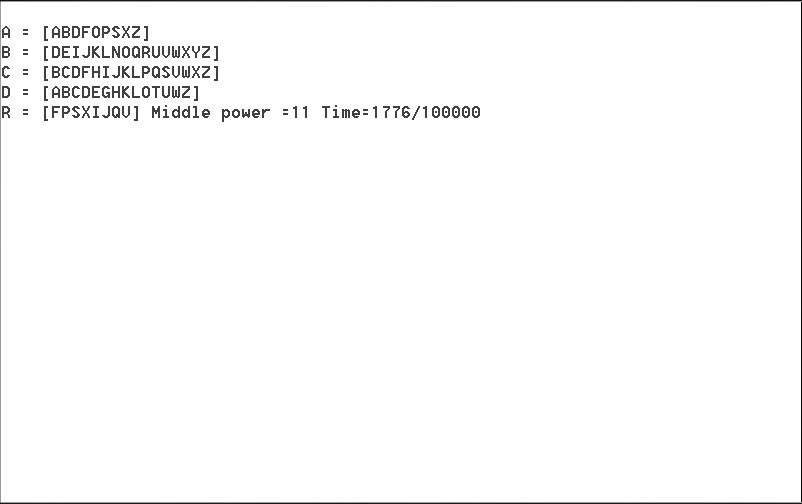 1.5.1. Практикум по темеПреобразовать ранее созданные программы так, чтобы множества были объектами некоторого класса, а операции над ними — методами этого класса. Сделать, по крайней мере, два варианта программы с разными способами представления множеств в памяти, например, с помощью массивов элементов и с помощью списков. Добиться, чтобы функция main( ) во всех вариантах была одинакова. 1.5.2. Контрольные вопросы1. Какую выгоду можно получить от применения объектов в программе обработки множеств?2. Как влияет применение объектов на время выполнения программы?1.6. Отчёт по темеПо теме должен быть оформлен сводный отчёт следующего содержания:1. Задание на обработку множеств.2. Формализация задания.3. Контрольные тесты (можно сделать скриншоты).4. Временная сложность (ожидаемая и фактическая) для четырёх способов представления множеств.5. Результаты измерения времени обработки каждым из способов (с классами и без них), с пометкой, наблюдалась ли зависимость времени обработки от размера данных. Рекомендуется составить сводную таблицу.6. Результаты эксперимента с использованием классов.7. Выводы о результатах испытания способов представления множеств в памяти и рекомендации по их применению в программах для ЭВМ. Заключение о целесообразности и эффекте от использования классов.8. Список использованных источников. 9. Приложение: исходные тексты всех программ (на машинном носителе) и файлы с тестами (если они готовились). В тексте каждой программы обязательно должны быть сведения об авторе, решаемой задаче и использованной системе программирования (особенно если она не стандартная).При составлении списка использованных источников следует придерживаться правил, установленных для научной литературы. Для книг приводится библиографическое описание (см. в качестве примера описание настоящего пособия на обороте титула и оформление списка литературы на с. 51). При ссылке на курс лекций следует указывать тему и дату лекции:Множества в памяти ЭВМ // Алгоритмы и структуры данных. — Лекция от 10.09.2015.При ссылке на Интернет-источник указывается наименование и адрес страницы:Пирамидальная сортировка. http://algolist.manual.ru/sort/pyramid_sort.php.Все использованные страницы подлежат проверке. Ссылки на Интернет-ресурс в целом не допускаются.Помощь друга оформляется следующим образом:Cтудент Петров А. В. Частное сообщение.Использование литературных источников для заимствования описаний алгоритмов и текстов программ всячески приветствуется, если выполнены следующие условия (особенно это важно для темы 3 «Графы»):— заимствование сделано с указанием на источник (поз. в списке, страница);— источник надёжный и достоверный (например, из рекомендованной литературы);— в источнике решается именно та задача, по которой составляется отчёт, а не какая-нибудь близкая или похожая;— программа написана на языке С++ (С++11) с использованием объектов (а не на каком-нибудь другом языке);— термины и обозначения величин — те же, что используются на лекциях по курсу и в настоящем пособии. Если это не так, их следует пояснить и затем последовательно придерживаться и в тексте программы (в комментариях) и в пояснениях к алгоритму.2. ДЕРЕВЬЯДерево в общем случае — это связный граф без циклов, абстрактная структура данных, представляющая собой множество вершин, или узлов, на которых определены попарные связи — рёбра. Будем рассматривать частный случай — корневые упорядоченные деревья. У таких деревьев рёбра становятся ориентированными, поскольку у любой последовательности попарно связанных вершин — пути, включающем корень, появляется направление от корня или к корню. Для некоторого узла v все вершины дерева на пути в корень, находящиеся ближе к корню, называется предками, а дальше от корня — потомками. Из пары узлов, связанных ребром, узел ближе к корню — отец, дальше от корня — сын. У каждого узла может быть несколько сыновей, которые называются братьями, но только один отец. Корень — это единственный в дереве узел, у которого нет отца. Узлы, у которых нет сыновей, называются листьями.Количество рёбер на пути из корня в узел дерева называется глубиной узла, количество рёбер на самом длинном пути в лист — высотой. Высота дерева — это высота его корня. Разность между высотой дерева и глубиной узла — это уровень узла.Дерево упорядочено, если упорядочены сыновья любого его узла. Из корневых упорядоченных деревьев наиболее часто используются двоичные, или бинарные. Каждый узел двоичного дерева может иметь не более двух сыновей — левого и правого, причём единственный сын узла — обязательно левый или правый. Более сложный вариант — троичное дерево, где у каждого узла — не более трёх сыновей: левый, средний, правый — в любой комбинации. Каждый из сыновей может рассматриваться как корень соответствующего поддерева, возможно, пустого.Для представления дерева в памяти можно предложить естественный способ — разветвляющийся список. Узлы дерева — объекты, связи между которыми осуществляются через указатели. Для создания дерева достаточно объявить класс «узел дерева», членами которого должны быть указатели на узлы того же типа: «левый» и «правый» (у троичного дерева — «левый», «средний» и «правый»). В узле могут быть и другие данные-члены. Минимально необходимым является тег — метка или номер узла, с помощью которого можно различать узлы в процессе их обработки. Однако для работы с деревом в целом удобнее иметь особый класс «дерево», в котором собираются данные, относящиеся к дереву в целом, и функции-члены для работы с деревом. Чтобы эти функции имели доступ к данным узла, достаточно объявить класс «дерево» дружественным для класса «узел».//Класс «узел дерева»class Node { char d;	 //тег узла	    Node * lft;	// левый сын	//	Node  * mdl;	средний сын (если нужно)	    Node * rgt;	// правый сынpublic:		Node() : lft(nullptr), rgt(nullptr) { } // конструктор узла		~Node(){ if(lft) delete lft; // деструктор (уничтожает поддерево)			     if (rgt) delete rgt; }friend class Tree;	// дружественный класс «дерево»	  } ;// Класс «дерево в целом»class Tree {	Node * root;	// указатель на корень дереваchar num, maxnum;		//счётчик тегов и максимальный тег	int maxrow, offset;		//максимальная глубина, смещение корня	char ** SCREEN;	// память для выдачи на экран	void clrscr();	// очистка рабочей памяти	Node* MakeNode(int depth);	// создание поддерева	void OutNodes(Node * v, int r, int c); // выдача поддерева	Tree (const Tree &);	// фиктивный конструктор копии	Tree (Tree &&);		//копия с переносом (С++11)	Tree operator = (const Tree &) const;	// фиктивное присваивание	Tree operator = (Tree &&) const; //присваивание с переносом (С++11)public:	Tree(char num, char maxnum, int maxrow);		~Tree();	void MakeTree() // ввод — генерация дерева	{ root = MakeNode(0); }		bool exist() { return root != NULL; } // проверка «дерево не пусто»	int DFS();	// обходы дерева	int BFS();	void OutTree();	// выдача на экран};Кроме данных, в классе Tree объявлены скрытые функции-члены: вспомогательные функции, которые не входят в интерфейс и предназначены только для вызова из других функций-членов. Конструкторы копирования и перегрузки присваивания сделаны скрытыми умышленно: попытка создать в программе ситуацию, в которой эти функции могут быть вызваны, приведёт к ошибке на этапе компиляции «нарушение защиты».Конструктор дерева инициализирует параметры разметки и создаёт рабочую память — матрицу символов, необходимую для выдачи изображения дерева на экран.Tree ::	Tree(char nm, char mnm, int mxr): 	  num(nm), maxnum(mnm), maxrow(mxr), offset(40), root(nullptr), 	  SCREEN(new char * [maxrow])	  {	for(int i = 0; i < maxrow; i++) SCREEN[ i ] = new char[80]; }Деструктор дерева уничтожает матрицу символов и запускает деструктор узла для корня.Tree :: ~Tree( ) { for(int i = 0; i < maxrow; i++) delete [ ]SCREEN[i];				  delete [ ]SCREEN; delete root; }Обратите внимание на то, как создаётся и уничтожается матрица.2.1. Обходы дерева как рекурсивной структуры данныхЧтобы обработать каким-либо образом множество узлов дерева, его нужно обойти. Каждый узел дерева является корнем поддерева, а его сыновья — тоже корнями поддеревьев. Поэтому алгоритм обхода, запускаясь для узла, должен обработать информацию в узле и запустить такой же алгоритм для каждого из непустых поддеревьев. Существует три способа сделать это, отличающиеся лишь порядком шагов:1. Прямой обход:— обработать узел;— посетить в прямом порядке каждого сына.2. Обратный обход:— посетить в обратном порядке каждого сына;— обработать узел.3. Внутренний, или симметричный обход:— посетить во внутреннем порядке левого сына;— обработать узел;— посетить во внутреннем порядке правого сына (остальных сыновей).Минимальная обработка узла может состоять в присвоении соответствующему в нём полю номера в порядке посещения (разметка) или в выдаче номеров на экран, если они уже имеются, или в формировании последовательности из номеров посещённых узлов. Очевидно, что не существует иных способов отличить один порядок обхода узлов от другого.При разметке дерева в прямом порядке номер любого узла — наименьший, а при обратном — наибольший в соответствующем поддереве, а диапазон использованных номеров равен мощности поддерева. При разметке внутренним способом номер узла больше любого номера в левом поддереве и меньше любого номера в правом.2.2. Создание дереваДля создания дерева в памяти тоже применяется алгоритм обхода. Первым шагом этого алгоритма является проверка необходимости создания узла.Если ответ положительный, узел создаётся и в нём заполняются информационные поля. В частности, может быть выполнен шаг разметки. Далее заполняются поля указателей на каждого сына: для получения значения указателя алгоритм запускается рекурсивно. Результат — указатель на вновь созданный узел или нуль, если узел не создан.Проверка необходимости создания узла может быть выполнена тремя способами:1. Запрос на ввод с клавиатуры. Приглашение ко вводу может содержать какую-либо информацию о месте предполагаемого узла в дереве. Ожидаемый ответ — «да» или «нет» (1 или 0, Y или N, и т. п.). Вместо ответа «да» можно вводить информацию для размещения в узле, особый ввод, например пустой, может означать «нет».2. Чтение очередного элемента заранее заготовленной последовательности из массива, линейного списка или файла. Такая последовательность сама по себе тоже является способом размещения дерева в памяти, а алгоритм ввода просто преобразует её в форму разветвляющегося списка.3. Обращение к датчику случайных чисел с целью генерации дерева. Датчик должен быть управляемым. Простой датчик с равновероятной выдачей 0 или 1 будет создавать пустые или очень маломощные деревья — из 1, 2, 3 узлов, так как вероятность того, что узел будет создан, очень быстро падает с ростом его глубины: для корня она составляет всего 0.5, для сыновей — 0.25 (0.52) и т. д. Нужен датчик, который бы обеспечивал вероятность создания корня близкую к 1 и уменьшал её с ростом глубины узла. Пример такого датчика:Y = depth < rand() % 6 + 1,где depth — глубина узла: для корня она 0, для произвольного узла — на 1 больше, чем у отца. Очевидно, что для корня Y = 1, а для узла на глубине больше 5 — всегда 0.Функция-член для генерации случайного дерева может выглядеть так:Node * Tree :: MakeNode(int depth){ Node * v = nullptr;  int Y = (depth < rand( )%6+1) && (num <= 'z');//  Вариант: cout ≪ "Node (" ≪ num ≪ ',' ≪ depth ≪ ")1/0: "; cin ≫ Y;if (Y) {	// создание узла, если Y = 1	 v = new Node;	 v->d = num++;	 // разметка в прямом порядке (= «в глубину»)	 v->lft = MakeNode(depth+1);//	 v->d = num++;          //вариант — во внутреннем	 v->rgt = MakeNode(depth+1);//	 v->d = num++;		// вариант — в обратном  }  return v;}Эта функция запускается из встраиваемой функции-члена MakeTree(), результат её работы присваивается полю root.Вместо генерации случайного значения Y можно организовать ввод его с клавиатуры. Соответствующая альтернатива помещена в комментарий.Функция создаёт дерево прямым обходом по той простой причине, что невозможно создать узел дерева, если не создан его отец. Но вот считать узел «пройдённым» можно когда угодно. Поэтому для разметки узла в алгоритме можно использовать три точки (две из них закомментированы): до обхода поддеревьев, после левого поддерева и перед правым и по окончании обхода поддеревьев. Нужный вариант разметки можно обеспечить, включив инициализацию в соответствующей точке и выключив — в остальных.Значение глубины узла depth, необходимое для датчика, известно при входе в функцию и может быть использовано в любом месте. А вот данные, зависящие от поддеревьев: высота узла, количество листьев, количество потомков и т. п., могут быть известны только тогда, когда оба поддерева уже обработаны, т. е. они доступны только при обратном обходе.2.3. Вывод изображения дерева на экран монитораЧтобы получить наглядное представление о способе разметки дерева, нужно вывести его на экран в виде диаграммы. Можно обойтись для этого текстовым режимом, если принять следующее соглашение. В середине первой строки текста вывести метку корня дерева. В следующей строке — расположить метки левого и правого сыновей в серединах левой и правой половины строки и т. д. Если дерево — троичное, метку среднего сына можно разместить прямо под корнем, и т. д., уменьшая смещение сыновей относительно корня в два раза по отношению к предыдущему ряду. Удобно воспользоваться рекурсивной функцией обхода дерева, которая выдаёт метку узла в некоторой точке экрана (r, c), а для сыновей добавляет 1 к номеру ряда и смещения к номеру столбца. Смещение удобно вычислять сдвигом некоторой константы offset на номер ряда, который совпадает с глубиной узла.Для выдачи метки в нужную точку экрана можно использовать функцию позиционирования курсора gotoxy(r, c) из библиотеки conio.h, предварительно очистив экран функцией clrscr(). Но поскольку эти функции есть не во всех оболочках, можно обойтись без них, использовав промежуточную буферную память в виде матрицы символов, как это сделано ниже в примере.Для того чтобы понять разметку дерева, достаточно вывести узлы 5–6 верхних уровней. Для улучшения читабельности картинки рекомендуется вместо числовых меток использовать буквы латинского алфавита.Функция-член для вывода изображения дерева на экран может выглядеть так:void Tree :: OutTree( ){	clrscr( );	OutNodes(root, 1, offset);	for (int i = 0; i < maxrow; i++)	{ SCREEN[ i ][ 79 ] = 0;		cout << ‘\n’ << SCREEN[ i ];	}	cout << ‘\n’;  }Она запускает закрытую функцию-член clrscr( ), которая готовит матрицу символов, заполняя её точками:void Tree :: clrscr( ){ for(int i = 0; i < maxrow; i++)	memset(SCREEN[i], '.', 80);}Далее выполняется закрытая функция OutNodes( ), расставляющая метки вершин дерева в матрице символов:void Tree :: OutNodes(Node * v, int r, int c) { if (r && c && (c<80)) SCREEN[ r – 1 ][ c – 1 ] = v->d; // вывод меткиif (r < maxrow) {	if (v->lft) OutNodes(v->lft, r + 1, c – (offset >> r)); //левый сын	// if (v->mdl) OutNode(v->mdl, r + 1, c);	— средний сын (если нужно)	if (v->rgt) OutNodes(v->rgt, r + 1, c + (offset >> r)); //правый сын	}}Затем матрица символов построчно выводится на экран.2.4. Шаблоны классов для очереди и стека 
и нерекурсивные алгоритмы обхода дереваШаблон для класса «стек»:template <class Item> class STACK{ Item * S; int t;public:	STACK(int maxt) : S(new Item[ maxt ]), t(0) { }	int empty( ) const { return t==0; }	void push(Item item) { S[t++] = item; }	Item pop( ) {return (t ? S[ --t ] : 0); }};Шаблон для класса «очередь»:template <class Item> class QUEUE{	Item * Q; int h, t, N;public:	QUEUE(int maxQ): h(0), t(0), N(maxQ), Q(new Item[maxQ + 1]) { }	int empty( ) const { return (h % N) == t; }	void put(Item item) { Q[ t++ ] = item; t %= N; }	Item get( ) { h %= N; return Q[ h++ ]; }};Нерекурсивный обход дерева способом «в глубину»:int Tree :: DFS( ) { const int MaxS=20; // максимальный размер стека  int count = 0;  STACK <Node *> S(MaxS);  //создание стека указателей на узлы  S.push(root); // QUEUE <- v  while (!S.empty( )) //Пока стек не пуст…{ Node * v = S.pop( ); // поднять узел из стека	cout << v->d <<  '_'; count++;       // выдать тег, счёт узлов	if (v->rgt) S.push(v->rgt); // STACK <- (правый сын)    if (v->lft) S.push(v->lft); // STACK <- (левый сын)  }  return count;}Замена стека очередью — нерекурсивный обход «в ширину»:int Tree :: BFS( ){ const int MaxQ = 20; //максимальный размер очереди  int count = 0;	  QUEUE < Node * > Q(MaxQ);  //создание очереди указателей на узлы  Q.put(root); // QUEUE <- root поместить в очередь корень дерева   while (!Q.empty( )) //пока очередь не пуста{ 	Node * v = Q.get( );// взять из очереди,cout << v->d << '_'; count++; // выдать тег, счёт узлов 	if (v->lft) Q.put(v->lft); // QUEUE <- (левый сын)	if (v->rgt) Q.put(v->rgt); // QUEUE <- (правый сын)  }  return count;}Пример программы для создания случайного дерева, выдачи его на экран и обхода двумя способами с подсчётом мощности дерева:void main( ){ int n = 0;  Tree Tr('a', 'z', 8);  srand(time(nullptr));  setlocale(LC_ALL, "Russian");  Tr.MakeTree( );if(Tr.exist( )) {    Tr.OutTree( );	cout << ‘\n’ << "Обход в глубину: ";	n = Tr.DFS( ); 	cout << " Пройдено узлов = " << n;	cout << ‘\n’ << "Обход в ширину: ";	n = Tr.BFS( );	cout << " Пройдено узлов = " << n;  }  else cout << "Дерево пусто!";  cout << ‘\n’ << "=== Конец ===";  _getch( );}Результат работы программы может выглядеть так: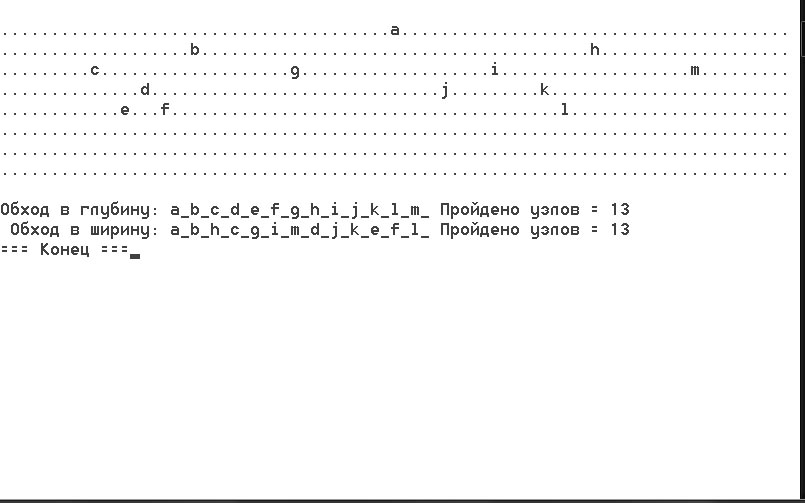 2.4.1. Практикум по теме1. Написать и отладить программу для работы с деревьями по предложенному преподавателем варианту индивидуального задания (табл. П.2.2). Программа должна выводить на экран изображение дерева с разметкой его вершин, сделанной заданным способом, а под ним — последовательность меток вершин при обходе дерева и результат вычисления заданного параметра. Можно взять за основу учебный пример.2. Сделать узел дерева и дерево в целом объектами соответствующих классов, а обходы дерева — методами для этого класса.3. Объявить в классе «дерево» деструктор и все конструкторы, поддерживаемые по умолчанию. Сделать невозможным использование тех конструкторов, которые на самом деле не нужны. Сделать в тексте программы временные дополнения и убедиться, что это действительно так.2.4.2. Контрольные вопросы1. Чем отличаются алгоритмы для разных способов обхода деревьев?2. Нужно ли сочетать ввод данных для построения дерева с клавиатуры с его обходом?3. Можно ли считать применённые вами алгоритмы обхода дерева эффективными?4. Нужно ли создавать отдельные классы для узла и для дерева в целом, или можно ограничиться одним универсальным, рассматривая любой узел как корень некоторого поддерева?2.5. Отчёт по темеПо теме должен быть оформлен сводный отчёт следующего содержания:1. Задание на работу с деревьями.2. Обоснование выбора способа представления деревьев в памяти ЭВМ.3. Тестовый пример: изображение дерева и порядок его ввода с клавиатуры.4. Результаты прогона программы с генерацией случайного дерева (скриншоты).5. Оценки временной сложности для каждой функции обхода дерева, использованной в программе: создание дерева, обработка, вывод.6. Выводы о результатах испытания алгоритмов обхода деревьев.7. Список использованной литературы.8. Приложение: исходный текст программы для работы с деревьями (на машинном носителе).3. ГРАФЫГраф — это пара множеств G = <V, E>, где V — произвольное множество, а E = {{u, v}: u, v ∈ V, u ≠ v} — множество пар из элементов множества V. Если пара {u, v} представляет собой множество мощностью 2, граф называется неориентированным, а если это последовательность <u, v> — ориентированным. Будем обозначать мощность множества вершин |V| = n, а мощность множества рёбер |E| = m. Очевидно, что справедливо ограничение m = O(n2).  Вершины {u, v}, образующие ребро, называются смежными, а само ребро — инцидентным по отношению к образующим его вершинам, а вершины, в свою очередь, инцидентны ребру. Количество рёбер, инцидентных вершине, называется её степенью. Вершина, не входящая ни в одно ребро, имеет степень 0 и называется изолированной. В ориентированном графе различают также количество рёбер, входящих в вершину — полустепень захода — и количество выходящих рёбер — полустепень выхода.Последовательность попарно смежных вершин образует путь в графе. Длина пути равна количеству входящих в него рёбер. Если в последовательности, образующей путь, все вершины различны, путь называется элементарным. Путь, начало и конец которого совпадают, называется циклом. Связный граф без циклов называется деревом, несвязный — лесом.Если любая пара вершин графа связана путём, граф называется связным. Если для любой пары вершин находятся, по крайней мере, два пути, множества вершин которых не пересекаются, граф — двусвязный.В ориентированном графе (орграф) путь между некоторыми вершинами может быть только в одну сторону. Если же любая пара вершин орграфа связана путями в обе стороны, такой граф называется сильно связным. Граф с пустым множеством вершин называется пустым, а граф, в котором имеются все возможные рёбра, — полным графом или кликой.Граф, множество вершин которого можно разбить на два непустых непересекающихся подмножества таким образом, что концы любого ребра будут принадлежать разным подмножествам, называется двудольным.Если граф каким-либо из перечисленных свойств не обладает, можно ставить задачу отыскания компонент — максимальных подграфов, обладающих нужным свойством, например, компонент связности, двусвязности, максимальных клик и т. п. Графы G = < V, E > и G ' = < V ', E ' > называются изоморфными, если существует биекция f: E → E ' такая, что для любой пары вершин {u, v} ∈ E ⬄ {f (u), f (v)} ∈ E '.На свойстве изоморфизма строятся все возможные способы хранения графа в памяти. Перечислим наиболее употребительные из них:1. Вершины хранятся в массиве, каждый элемент которого — множество рёбер в форме вектора битов. Единичные биты соответствуют рёбрам, инцидентным данной вершине. Альтернатива — массив рёбер, каждое из которых задано вектором инцидентных вершин, которых может быть ровно две. Это — матрица инциденций размером m × n. Это расточительный способ, потому что матрица большей частью состоит из нулей. Но он достаточно компактен и удобен для некоторых задач, например для отыскания вершинного или рёберного покрытия. Способ является естественным для неориентированного графа. Для орграфа следует различать начала и концы рёбер, например, так: «–1» — ребро выходит из вершины, «+1» — ребро входит, «2» — и входит, и выходит (петля). 2. Вершины хранятся в массиве, каждый элемент которого — множество смежных вершин в форме вектора битов. Это матрица смежности размерами n × n, она может содержать 0 и 1 в любой пропорции. Так, полному графу соответствует единичная матрица. Способ удобен для орграфов. Неориентированные графы хранятся как дважды ориентированные, т. е. их матрица смежности всегда симметрична; она может храниться только верхним треугольником.3. Вершины хранятся в массиве, каждый элемент которого — множество смежных вершин в форме списка. Каждый элемент списка содержит поле с номером смежной вершины — индексом массива вершин. Это — списки смежности. Они удобны, если количество рёбер в графе не очень велико, и требуют памяти порядка O(n + m).4. Массив рёбер, каждое из которых задано парой номеров инцидентных вершин, — массив пар. Требует 2 × m ячеек памяти.5. Разветвляющийся список из вершин, в котором рёбра реализованы посредством указателей. Этот способ применяется главным образом для ациклических орграфов (деревьев), а в общем случае малопригоден без каких-либо дополнений. 3.1. Обходы графовОбход вершин графа может быть выполнен теми же способами, что и обход дерева. Однако следует учитывать, что граф общего вида отличается тем, что он может быть не связен и может содержать циклы. Поэтому нужно создавать дополнительную структуру данных — массив битов и отмечать в нём пройдённые вершины. Если по завершении алгоритма обхода часть осталась непройдённой, алгоритм перезапускается до тех пор, пока таковых не останется. Количество запусков алгоритма равно количеству компонент связности графа. 3.2. Некоторые задачи на графахДалее приводится демонстрационная программа для нахождения компонент двусвязности в неориентированном графе, использующая алгоритм обхода в глубину. Для представления вершины графа и графа в целом используются объекты. Вершины графа размечаются латинскими буквами.Для каждой вершины графа вводится строка латинских букв — меток смежных вершин, т. е. исходное представление графа — набор множеств смежности в виде массивов. Пустая строка завершает ввод.Далее из введённых массивов формируется матрица смежности. Она делается симметричной с нулевой главной диагональю. Тем самым устраняется дублирование и возможная неполнота ввода. Затем с помощью функции make( ) матрица смежности преобразуется в списки смежности, которые и поступают на обработку в функцию DBL( ).В процессе обхода графа делается контрольный вывод содержимого стека рёбер — после добавления очередного ребра-ветви, после обнаружения хорды и при определении точки сочленения. В последнем случае выводятся текущие значения массивов глубинных номеров NUM и параметров L, а также множество рёбер, образующих компоненту двусвязности, взятую из стека:  #include  <stdio.h>#include  <conio.h>#include  <stdlib.h>#include  <ctype.h>#include  <string.h>#include  <iostream>using namespace std;class Node { int d;		 Node * next;  public:	 Node( ){ next = NULL; }	 ~Node( ){ if (next) delete next; }  friend class GR;	  };const int MaxN = 700, MaxV = 26;char Ch(int s) { return s+'a'; }class GR {   Node ** LIST;   int num, * NUM, * L, * STACK, ust, n, m;public:   void DBL (int v, int p);   void Make (int [ MaxV ][ MaxV ]);   void DBL_Exec( );   GR(int);   ~GR( );};GR :: GR(int MaxV) : num(0), ust(0), n(0), m(0),     LIST(new Node * [ MaxV ]), NUM(new int[ MaxV ]), 	L(new int[ MaxV ]), STACK(new int[ MaxV ]) { }GR :: ~GR(){ delete [ ] STACK; delete [ ] L; delete [ ] NUM; delete [ ] LIST; }void GR :: DBL_Exec(){	for (int i = 0; i < n; i++) { NUM[ i ] = 0; L[ i ] = 0; }  num = 0; ust = 0;   for (int i = 0; i < n; i++) 	  if (NUM[ i ] == 0) 		  DBL( i, –1 );  cout << ‘\n’ << "NUM="; for( int i = 0; i < n; i++) cout << NUM[i] << " ";  cout << ‘\n’ << "  L="; for(int i=0; i<n; i++) cout << L[ I ] << " ";}void GR :: DBL (int v, int p){ Node * u;  int e1, e2;  NUM[ v ] = L[ v ] = ++num;  for (u = LIST[ v ]; u ; u = u->next){ if (NUM[ u->d ] == 0)	{ STACK[ ust++ ] = u->d; STACK[ ust++ ] = v;cout << ‘\n’ << "st1:"; for (int i=0; i<ust; i++) cout << Ch(STACK[ i ]); _getch();	  DBL(u->d, v);	  L[ v ] = L[ u->d ] < L[ v ] ? L[ u->d ] : L[ v ];	  if (L[ u->d ] >= NUM[ v ])	  {cout << ‘\n’ << "NUM="; for (int i = 0; i < n; i++) cout << NUM[ i ] << " ";cout << ‘\n’ << "  L="; for (int i = 0; i < n; i++) cout << L[ i ] << " ";	cout << ‘\n’ << " ребро <" << Ch(v) << '-' << Ch(u->d) << "> замыкает компоненту [";	do {	  e1 = STACK[ --ust ];	  e2 = STACK[ --ust ];	  cout << Ch(e1) << '-' << Ch(e2) << ';' ;	} while (((e1 != v) || (e2 != u->d)) && ( ust ));	cout << "] ";cout << ‘\n’ << "st3:"; for (int i = 0; i < ust; i++) cout << Ch(STACK[ i ]); _getch();	  }	}	else if ((u->d != p) && (NUM[ u->d ] < NUM[ v ]))	{ STACK[ ust++ ] = u->d; STACK[ ust++ ] = v;cout << ‘\n’ << "st2:"; for (int i = 0; i < ust; i++) cout << Ch(STACK[ i ]); _getch();	  L[ v ] = NUM[ u->d ] < L[ v ] ? NUM[ u->d ] : L[ v ];	}  }cout << " < " << v << '=' << NUM[ v ] << '/' << L[ v ];}void GR :: Make(int G[ MaxV ][ MaxV ]){ int ls = 0, f;  n = m = 0;  for (int i=0; i<MaxV; i++){ LIST[ i ] = 0;	G[ i ][ i ] = 0;	f = 0;	cout << ‘\n’ << Ch(i) << ": ";	for (int j = 0; j < MaxV; j++)	 if(G[ i ][ j ])	{ f++;	   Node *v = new Node;	   v->d = j; v->next = LIST[ i ]; LIST[ i ] = v;	   cout << Ch( j );	 }	 else cout << "-";	 if( f ) n++;	 m += f;	 if (!(( ++ls ) % 10)) _getch();  }  cout << ‘\n’ << "| V |=" << n <<  " | E |=" << m/2;}int main( ){ int i, j, f, n = 0, G[ MaxV ][ MaxV ];  char s[ 80 ];  setlocale(LC_ALL, "Russian");  for ( i = 0; i < MaxV; i++)	for ( j = 0; j < MaxV; j++) G[ i ][ j ] = 0;  cout << ‘\n’ << "DBL test ============== (C)lgn, 10.10.03;14.01.13" <<	 ‘\n’ << " Введите списки смежности (строки букв a до z)..." << ‘\n’;do{	 cout << "v[" << Ch(n) << "]=";	 cin >> s;	 cout << ‘\n’ << "[" << s << "]" << strlen(s); _getch();	 for (int i = 0; i < strlen(s); i++)	if (isalpha(s[ i ])){ j = tolower(s[ i ]) – 'a';	   G[ n ][ j ] = G[ j ][ n ] = 1;	 }	 n++;} while((strlen(s) > 0) && (n < MaxV));  //Преобразование строк в матрицу, затем – в списки смежности,  //подсчёт мощностей и контрольный вывод  GR Gr(MaxN);  Gr.Make(G);  //Тестирование функции DBL   Gr.DBL_Exec( );  cout << "\n ===== Конец =====\n";  system("pause");}3.3. Переборные алгоритмы на графахДля решения задачи, для которой нет эффективного алгоритма, можно применить следующие подходы:1. Задача, решением которой является некоторая перестановка элементов полного множества. Примеры: проверка графов на изоморфизм, отыскание гамильтонова цикла и т. п. Решение такой задачи может быть сведено к генерации перестановок и проверке каждой перестановки, не является ли она решением. Альтернатива — генерация случайных перестановок до тех пор, пока решение не будет обнаружено или не закончится отведённое для этого время.2. Задача, решением которой является подмножество. Здесь можно использовать генератор всех подмножеств.В обоих случаях можно попытаться применить алгоритм перебора с возвратом, который, начиная с пустого вектора, пытается расширить его до решения, отбрасывая заведомо негодные альтернативы.Пример 1. Программа отыскания гамильтонова цикла. Для разметки вершин исходного графа используется множество десятичных цифр. С клавиатуры для каждой вершины вводятся множества смежности.#include  <stdio.h>#include  <conio.h>#include  <stdlib.h>#include  <string.h>#include  <iostream.h>const int nmax = 100;struct Node{ int d; Node * next; };Node * LIST[ nmax ];int NEW[ nmax ], L[ nmax ], X[ nmax ], n = 0, m = 0;void GAM (int k){ Node * u;  if(k == n){ cout << "<";     for (int i = 0; i < k; i++) cout << X[ i ];     cout << ">\n"; _getch();   }  else   { for (u = LIST[ X[ k-1 ] ]; u ; u = u->next){ if (NEW[ u->d ])	{ NEW[ u->d ] = 0;	  X[ k ] = u->d;	  GAM(k+1);	  NEW[ u->d ] = 1;	}     }   }}void main( ){ int i, j, f, G[ 10 ][ 10 ];Node * v;  char s[20];  for(i = 0; i < 10; i++)    for(j = 0; j < 10; j++) G[ i ][ j ] = 0;printf("\nGAM test ====================== (C)lgn, 16.10.03""\n Ввод списка смежности (строки цифр от 0 до 9)...\n");do {     printf( "v[%2d]=", n);     gets_s(s);     for (i = 0; i < strlen(s); i++){ j = s[ i ] – '0';       G[ n ][ j ] = G[ j ][ n ] = 1;     }     n++;} while (strlen(s) && (n < 10));//Формирование и вывод исходных данных  n = 0;for (i = 0; i < 10; i++){ LIST[ i ] = 0;    G[ i ][ i ] = 0;    f = 0;    cout <<  i;    for (j = 0; j < 10; j++)     if (G[ i ][ j ]){ f++; v = new Node;       v->d = j; v->next = LIST[ i ]; LIST[ i ] = v;       cout << );     }     else cout ≪ "  –";     if ( f ) n++;     m += f;  }  cout << "\n|V|=" << n << " |E|=" << m/2 << endl;  //Тестирование функции GAM  for (i = 0; i < n; i++) NEW[ i ] = 1;  cout ≪ "\nГамильтонов путь: ";  X[0] = 0; NEW[0] = 0; GAM(1);  system("pause");}Перебор с возвратом работает значительно быстрее полного перебора, но временная сложность алгоритма всё равно остаётся экспоненциальной. Поэтому на практике часто используются приближённые алгоритмы полиномиальной сложности, которые теоретически не могут дать точного решения. Проверить этот факт можно прямым сравнением алгоритмов на опыте.Пример 2. Испытания эмпирического алгоритма отыскания максимальной клики в произвольном неориентированном графе. Исходный граф представлен матрицей смежности, заполняемой с помощью датчика случайных чисел таким образом, чтобы граф получался плотным. Мощность множества вершин графа задана константой в программе. Если её значение невелико, матрица смежности выводится на экран для возможности визуального контроля результата.Испытания программы показывают, что эмпирический алгоритм почти всегда находит решение, только если количество вершин не очень велико. Алгоритм перебора с возвратом всегда находит все решения.  #include <stdio.h>#include <conio.h>#include <stdlib.h>#include <time.h>#include <iostream>using namespace std;const int N=10;	//Количество вершинint a[ N ][ N ], i, j, maxv = 0, k, st, ans[ N ], i1, num, K[ N+1 ], U[ N ];void G(int k) 	//Перебор с возвратом{  int i, i0;	if(k == 1) i0 = 0; else i0 = K[ k–2 ] + 1;	for( i = i0; i < N; i++)		if (U[ i ]) {		  K[ k–1 ] = i; j = 0;		  while ((j < k) && a[ K[ j ] ][ i ]) j++;		  if (j+1 == k) { 	//Найдена клика...			 if (k > maxv) {//больше предыдущей, зафиксировать решение					maxv = k;					for (i1 = 0; i1 < k; i1++)						ans[ i1 ] = K[ i1 ] + 1;					}			 if (k == maxv) { //... и выдать					cout << ‘\n’ << " max=" << maxv << " : ";					for(i1 = 0; i1 < maxv; i1++)						cout << (K[i1] + 1) << " "; 					_getch();					}			 U[ i ] = 0; //Вершина (i) теперь занята			 G(k+1); // Попробовать расширить решение			 U[ i ] = 1; //Возврат: (i) снова свободна		  }	}}int main( )	{	setlocale(LC_ALL, "Russian");	srand(time(NULL));//Генерация матрицы смежности неорграфа	for(i = 0; i < N; i++)	{  U[ i ] = 1;		for (j = i; j < N; j++)			if(j == i)				a[ i ][ j ] = 0;			else				a[ i ][ j ] = a[ j ][ i ] = rand() % 15 > 2;	}	if (N<21) { //Вывод на экран, если помещается	cout << ‘\n’ << "Матрица смежности";	cout << ‘\n’ << "      1  2  3  4  5  6  7  8  9 10 11 12 13 14 15 16 17 18 19 20";	cout << ‘\n’ << "-----------------------------------------------------------------";	for (i = 0; i < N; i++)		{ cout << ‘\n’ << " "<< i+1 << " |";		for(j = 0; j < N; j++)			cout << " " << a[i][j] << " ";		}	}	//Эмпирический алгоритм - полиномиальной сложности	for (i = 0; i < N; i++)	{  K[0] = i;		for(st = i + 1; st < N; st++)			if(a[ i ][ st ])			{ k = 1;				for(j = st; j < N; j++)				{	num = 1;					while((a[ K[ num-1 ] ][ j ]) && (num <= k)) num++;					if ((num – 1) == k)						{ k++; K[ k–1 ] = j; }				}				if (k > maxv) //Зафиксировать решение					{ maxv = k;					for(i1 = 0; i1 < k; i1++) ans[ i1 ] = K[ i1 ] + 1;					}				if (k == maxv) { //... и выдать 					cout << ‘\n’ << " max=" << maxv << " : ";					for (i1 = 0; i1 < maxv; i1++)						cout << (K[i1] + 1) << " ";					_getch();					}				}		}		cout << ‘\n’ << " Клика мощностью " << maxv <<" из вершин: ";		for(i = 0; i < maxv; i++)			cout << ans[i] << " ";		cout << ‘\n’ << " Контроль перебором";		maxv = 0;		G(1);		cout << ‘\n’ << "ИТОГ: мощность " << maxv <<", вершины: ";		for(i = 0; i < maxv; i++)			cout << ans[i] << " ";		cout << endl;		system("pause");	}Результаты работы программы:Вариант 1. Граф из 9 вершин. Результаты работы двух алгоритмов совпадают.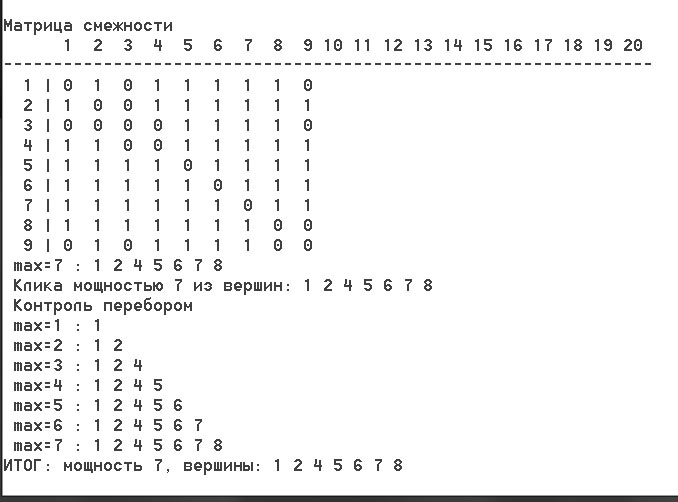 Вариант 2. Количество вершин увеличено до 20. Эмпирический алгоритм начинает проигрывать.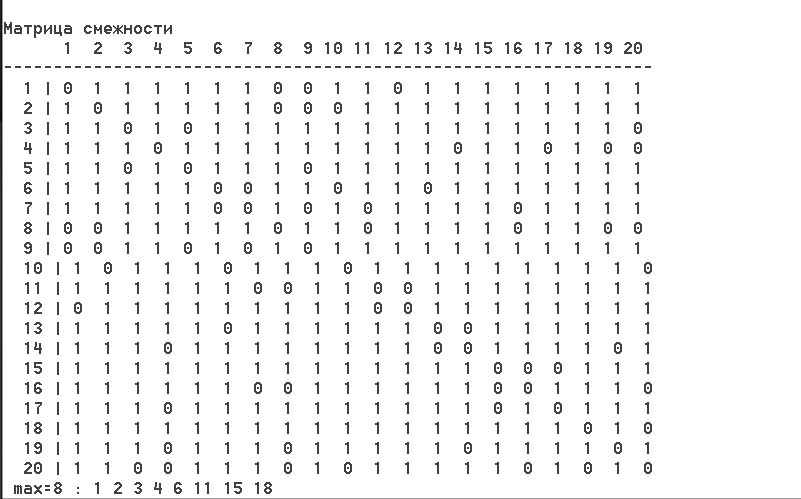 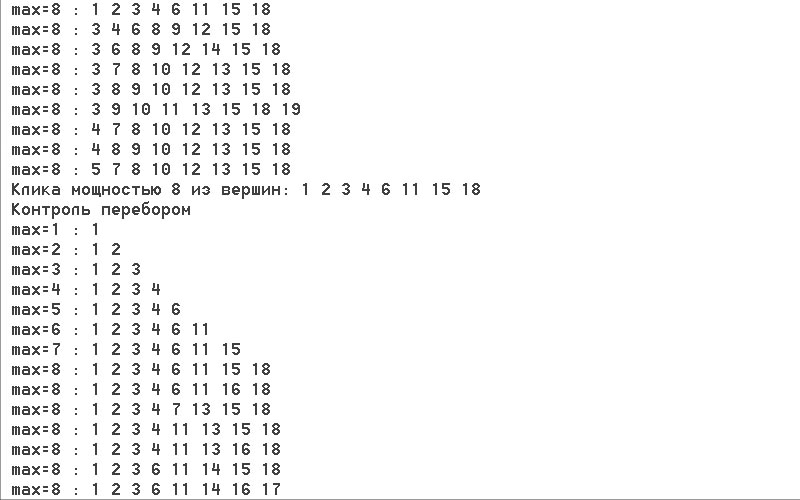 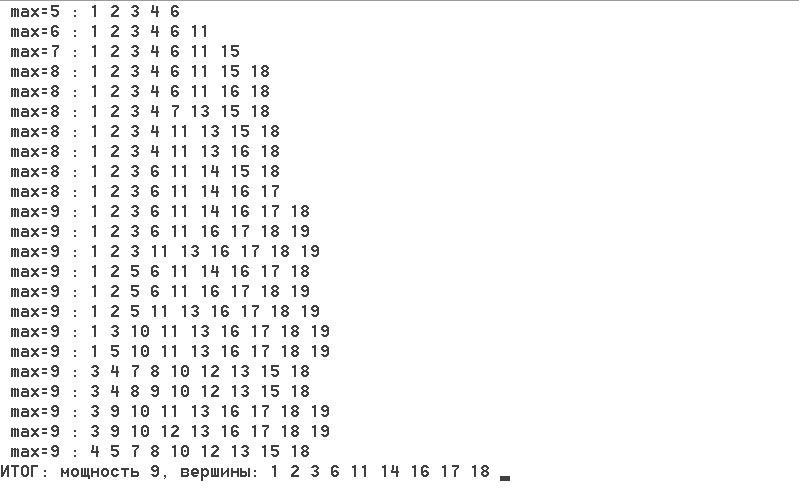 Полный перебор нашёл целых 13 клик мощностью 9.3.3.1. Практикум по темеВыполнить курсовую работу по предложенному преподавателем индивидуальному заданию (табл. П.2.3). Детальную постановку задачи взять из курса лекций и уточнить по рекомендованным литературным источникам. Реализовать алгоритм на языке С++ с использованием объектов.Выбрать оптимальную структуру данных для представления графа в памяти ЭВМ. Реализовать граф как объект, а обработку — как метод для него. Результат обработки может быть или не быть частью объекта, способ его представления выбирается особо.Для объекта должны быть объявлены все вспомогательные методы (методы по умолчанию) — конструкторы, деструктор и т. п. Использование ненужных методов блокируется на уровне компиляции или выполнения.Стек и очередь (если нужны) реализуются как вспомогательные объекты. Рекомендуется использовать шаблоны классов.Интерфейс программы должен быть удобен для испытаний алгоритма. Следует предусмотреть ввод заранее заготовленных и генерацию произвольных тестовых данных. Дополнительное требование: оценить возможный объём исходных данных для решения поставленной задачи для следующих ограничений:— возможность вывода данных на экран;— доступный объём памяти;— получение решения за разумное время.3.3.2. Содержание пояснительной записки к курсовой работе1. Текст индивидуального задания.2. Математическая формулировка задачи в терминах теории множеств.3. Выбор и обоснование способа представления данных.4. Описание алгоритма и оценка его временной сложности.5. Набор тестов и результаты проверки алгоритма на ЭВМ.6. Выводы.7. Список использованных источников.8. Приложение: исходный текст программы для ЭВМ (на машинном носителе), файлы с тестами.3.3.3. Защита курсовой работыК защите допускаются отчёты, имеющие все перечисленные рубрики с приложением текста программы на машинном носителе в виде, пригодном для компиляции. На защите следует продемонстрировать работу программы, обосновать решения, принятые при реализации алгоритма и выводы о его временной сложности.Список литературыАхо Дж., Хопкрофт А., Ульман Дж. Структуры данных и алгоритмы. — СПб.: И. Д. Вильямс, 2001. — 382 c.Ахо Дж., Хопкрофт А., Ульман Дж.  Построение и анализ вычислительных алгоритмов. — М.: Мир, 1979.Гэри М., Джонсон Д. Вычислительные машины и трудно решаемые задачи. — М.: Мир, 1982. — 419 с.Кормен Т., Лейзерсон Ч., Ривест Р., Штайн К. Алгоритмы: построение и анализ. 2-е изд. / пер. с англ. — М.: Мир, 2005. — 1296 с.: ил.Лафоре Р. Объектно-ориентированное программирование в С++. Классика Computer Science. 4-е изд. — СПб.:Питер, 2015. — 928 с.: ил.Липпман С. Б., Лакойе Ж., Му Б. Э. Язык программирования С++. Базовый курс. 5-е изд. Пер. с англ. — М.: И.Д.Вильямс, 2014. — 1120 с.: ил.Липский В. Комбинаторика для программистов. — М.: Мир, 1978. —  213 с.Макконелл Дж. Основы современных алгоритмов. 2-е. изд. — М.: Техносфера, 2004. — 368 с.Новиков Ф. А. Дискретная математика: учеб. для вузов. 2-е изд. Стандарт третьего поколения. — СПб.: Питер, 2013. — 432 с.: ил.Павловская Т. А. С/С++. Процедурное и объектно-ориентированное программирование: Учебник для вузов. Стандарт 3-го поколения. — СПб.: Питер, 2015. — 496 с.:ил.Прата С. Язык программирования C++. 6-е изд. — М.: И. Д. Вильямс, 2011. — 1244 с.Седжвик Р. Алгоритмы на С++ / пер. с англ. — М.: И. Д. Вильямс, 2011. — 1156 с.: ил. Страуструп Б. Язык программирования С++. Специальное издание. Пер, с англ. — М.: Изд-во Бином, 2015. — 1136 с.: ил.Шилдт Г. Искусство программирования на С++. — СПб.: БХВ-Петербург, 2005. — 474 с.Шилдт Г. С++ для начинающих. Пер. с англ. — М.: Экон Паблишерс, 2013. — 640 с.: ил.ПРИЛОЖЕНИЯОценка временной сложности алгоритмовПри проектировании алгоритмов, как правило, не представляет интереса точное число шагов, необходимых для решения задачи на конкретном наборе данных. Гораздо важнее знать, как будет изменяться время решения задачи T, если размер входа n растёт. Класс алгоритмов, время работы которых растёт, по крайней мере, так же быстро, как некоторая функция f (n), обозначается как Ω( f (n)). Это означает, что при всех n, превышающих порог n0, T(n) ≥ C.f (n) для некоторого положительного числа C. Оценка времени работы снизу может представлять интерес только как теоретическая нижняя граница эффективности любого алгоритма для некоторой задачи, которую преодолеть невозможно.Класс алгоритмов, время работы которых растёт не быстрее функции f (n), обозначается O( f (n)), что означает существование положительных чисел n0 и C таких, что при n > n0  T(n) ≤ C.f (n). Этот класс — важнейшая характеристика алгоритма, его временная сложность. По скорости роста этого времени в зависимости от размера входа алгоритмы делятся на следующие классы временной сложности:— алгоритмы константной сложности — T(n) ∈ O(1);— логарифмической сложности — T(n) ∈ O( log n );— линейной сложности — T(n) ∈ O(n);— квадратичной сложности — T(n) ∈ O(n2);— кубической сложности — T(n) ∈ O(n3);— полиномиальной сложности — T(n) ∈ O(nk), где k = const; k = 0, 1, 2 или 3 — это частные случаи классов полиномиальной сложности; — экспоненциальной сложности — T(n) ∈ O(an).Очевидно, что классы в этом перечне упорядочены по возрастанию мощности. Так, класс O(1) является подмножеством любого из остальных классов. Задача программиста — найти или разработать алгоритм класса минимально возможной мощности и реализовать его так, чтобы оценка временной сложности не ухудшилась. Алгоритм, для которого оценки Ω( f (n)) и O( f (n)) совпадают, называется оптимальным. Так, очевидно, что алгоритм, имеющий на входе некоторое множество, будет оптимальным, если его временная сложность O(1). Такой алгоритм можно попытаться найти, если задача не требует рассмотреть множество целиком. Если же требуется что-то сделать с каждым элементом множества мощностью n, оптимальный алгоритм будет иметь сложность O(n). Если имеется два множества, и нужно обработать все возможные пары их элементов, можно ожидать сложности O(n2), для трёх множеств, если обрабатываются все тройки, — O(n3), и т. д.Если же для получения результата необходимо рассмотреть все подмножества исходного множества или все перестановки его элементов — это задача на полный перебор, принадлежащая классу экспоненциальной сложности. В таких случаях говорят об отсутствии эффективного алгоритма.Время работы программы часто зависит не только от мощности входных данных, но и от того, какие именно данные поступили на вход. В таких случаях делаются две оценки временной сложности:— для самого неудобного набора данных — сложность «в худшем случае»;— для типового набора данных — сложность «в среднем».Тривиальные входные данные («лучший случай») обычно интереса не представляют.Для оценки временной сложности по реализации алгоритма (тексту программы) можно руководствоваться следующими соображениями:— операции присваивания (копирования) и проверки условия для базовых типов данных выполняются за константное время. Если при этом вызывается функция, сложность шага алгоритма определяется сложностью функции (в операциях с объектами функции могут вызываться неявно);— сложность алгоритма, состоящего из последовательности шагов, определяется по самому сложному шагу;— сложность выбора по условию определяется по самой сложной из альтернатив. В порядке исключения можно не принимать во внимание альтернативы, выбираемые очень редко. Можно учесть такие альтернативы, как «худший случай»;— если какие-то шаги являются внутренней частью цикла с количеством повторений, зависящим от размера входа n, в оценку сложности циклического шага добавляется множитель n. Если же количество повторений не зависит от n, цикл игнорируется, поскольку его можно рассматривать просто как повторение некоторого количества одинаковых шагов алгоритма;— рекурсия рассматривается как тот же цикл. Её сложность определяется как произведение сложности одного вызова функции на количество вызовов.Пример 1. Вычислить b = (a ∈ A), где множество A мощностью nA представлено массивом целых чисел.Решение: b = false; for (i = 0; !b && (i < nA); i++) b |= (a == A[ i ]);Временная сложность алгоритма — O( nA ). Если элемент a найден, алгоритм прекращает работу, выполнив от 1 до nA шагов. В среднем количество шагов будет nA / 2, в худшем случае (a ∉ A) — nA.Пример 2. Вычислить C = A ⋂ B для множеств, представленных неупорядоченными массивами.Решение: проверяем все возможные пары элементов двух множеств и отбираем совпадения.for (i = k = 0; i < nA; i++)	for (j = 0; j < nB; j++) if (A[ i ] == B[ j ]) C[ k++ ] = A[ i ];Проверка на совпадение и присваивание выполняются за константное время, поэтому сложность алгоритма — O(nA × nB), или O(n2), где n — средняя мощность множеств.Пример 3. Вычислить D = A ⋂ B ⋂ C.Очевидное решение	for ( i = k = 0; i < nA; i++)		for ( j = 0; j < nB; j++)			for ( r = 0; r <nC; r++)			  if ((A[ i ] == B[ j ]) && (A[ i ] == C[ r ])) D[ k++ ] = A[ i ];имеет временную сложность O(n3 ), поскольку перебираются все возможные тройки. Однако перебирать все тройки никакой необходимости нет.Модифицируем алгоритм:	for ( i = k = 0; i < nA; i++)		for ( j = 0; j < nB; j++)			if (A[ i ] == B[ j ]) for (r = 0; r <nC; r++)				if (A[ i ] == C[ r ]) D[ k++ ] = A[ i ];В алгоритме по-прежнему три вложенных цикла, но внутренний цикл теперь зависит от условия A [ i ] == B [ j ], которое проверяется n2 раз, но удовлетворяется не более чем n раз, т. е. рассматриваются только такие тройки, у которых первые два элемента совпадают. Проверка A [ i  ] == C [ r  ] выполняется, таким образом, не более n2 раз, и общая сложность алгоритма — O(n2).Пример 4. Вычислить C = A ⋂ B для множеств, представленных строками символов.Решение:for (i = k = 0; i < strlen(A); i++)for (j = 0; j < strlen(B); j++) if (A[ i ] == B[ j ]) C[ k++ ] = A[ i ];По аналогии с примером 2 можно оценить сложность как O(n2). Однако это неверно, так как в обоих циклах по n раз вычисляется функция определения длины строки strlen( ), которая, очевидно, подсчитывает в строке количество символов до ближайшего нуля перебором, т. е. имеет линейную сложность. Вычисление этой функции — один из шагов внутренней части обоих циклов. Таким образом, внутренняя часть вложенного цикла состоит из трёх шагов, двух константных (проверка и присваивание) и линейного (вычисление функции). С учётом n повторений сложность всего цикла — O(n2). Внешний цикл добавляет сюда ещё шаг вычисления функции сложностью O(n). Сложность его внутренней части — O(n2), а всего алгоритма — O(n3)! Это цена экономии двух целых переменных. На самом деле нужно вычислить nA = strlen(A), nB = strlen(B), а затем использовать алгоритм из примера 2.2. Задания к лабораторным работамТаблица П.2.1Индивидуальные задания к теме «Множества»Продолжение табл. П.2.1Продолжение табл. П.2.1Окончание табл. П.2.1Таблица П.2.2Индивидуальные задания к теме «Деревья»Продолжение табл. П.2.2Окончание табл. П.2.2Таблица П.2.3Индивидуальные задания к теме «Графы»Продолжение табл. П.2.3Окончание табл. П.2.3СОДЕРЖАНИЕВВЕДЕНИЕ	31. МНОЖЕСТВА	51.1. Представление множества набором элементов	51.1.1. Практикум по теме	71.1.2. Контрольные вопросы	71.2. Представление множества отображением на универсум	81.2.1. Практикум по теме	101.2.2. Контрольные вопросы	101.3. Генерация тестов	101.3.1. Генерация случайного подмножества	101.3.2. Генерация последовательности всех подмножеств заданного множества	121.3.3. Генерация перестановок	121.3.4. Случайное подмножество заданной мощности	131.3.5. Практикум по теме	141.3.6. Контрольные вопросы	141.4. Измерение времени решения задачи с помощью ЭВМ	141.4.1. Использование функции clock( )	141.4.2. Практикум по теме	151.4.3. Контрольные вопросы	151.5. Множество как объект	151.5.1. Практикум по теме	231.5.2. Контрольные вопросы	231.6. Отчёт по теме	232. ДЕРЕВЬЯ	252.1. Обходы дерева как рекурсивной структуры данных	272.2. Создание дерева	282.3. Вывод изображения дерева на экран монитора	302.4. Шаблоны классов для очереди и стека  и нерекурсивные алгоритмы обхода дерева	312.4.1. Практикум по теме	332.4.2. Контрольные вопросы	332.5. Отчёт по теме	343. ГРАФЫ	353.1. Обходы графов	373.2. Некоторые задачи на графах	373.3. Переборные алгоритмы на графах	413.3.1. Практикум по теме	503.3.2. Содержание пояснительной записки к курсовой работе	503.3.3. Защита курсовой работы	50Список литературы	51ПРИЛОЖЕНИЯ1. Оценка временной сложности алгоритмов	522. Задания к лабораторным работам	55Редактор И. Г. Скачек ––––––––––––––––––––––––––––––––––––––––––––––––––––––––––Комплектация 1 CD-ROM. Объём данных 1,3 Мб. Гарнитура «Times New Roman». Заказ––––––––––––––––––––––––––––––––––––––––––––––––––––––––––Издательство СПбГЭТУ «ЛЭТИ»197376, С.-Петербург, ул. Проф. Попова, 5№ вариантаУниверсумЧто надо вычислить1ДесятичныецифрыМножество, содержащее цифры, общие для множеств A и B, а также все цифры из множеств C и D2Прописные
 латинские буквыМножество, содержащее все символы из множества A, за исключением символов, содержащихся в B или C, а также все символы  множества  D3Шестнадцатеричные цифрыМножество, содержащее цифры, имеющиеся в любом из множеств A, B, C, и D4Строчные
 латинские буквыМножество, содержащее все буквы, общие для множеств A и B, за исключением букв, содержащихся в C, а также все буквы из D5Десятичные цифрыМножество, содержащее все цифры множества A, за исключением цифр из B и C, а также все цифры из D6Русские буквыМножество, содержащее все буквы множеств A и B, за исключением букв, содержащихся в C, а также все буквы из D7Шестнадцатеричные цифрыМножество, содержащее цифры, имеющиеся в каждом из множеств A,  B, C, а также все цифры из D8Латинские буквыМножество, содержащее буквы, имеющиеся во множестве A, но не являющихся общими для B и C, и все буквы из D№ вариантаУниверсумЧто надо вычислить9Десятичные цифрыМножество, содержащее все цифры из A, все цифры, общие для множеств B и  C, а также все цифры из D10Прописные латинские буквыМножество, содержащее буквы, имеющиеся в A или B, но отсутствующие в C, кроме того, обязательно встречающиеся также и в D11Шестнадцатеричные цифрыМножество, содержащее цифры, имеющиеся во множестве  A или C, но отсутствующие в B или  D12Строчные латинские буквыМножество, содержащее буквы, имеющиеся в любом из множеств A, B, C, но отсутствующие в D13Десятичные цифрыМножество, содержащее цифры, общие для множеств A и B, но не встречающиеся ни в C, ни в D14Прописные русские буквыМножество, содержащее все буквы множества A, которых нет во множествах B, C или D15Шестнадцатеричные цифрыМножество, содержащее цифры, имеющиеся в A или B, но отсутствующие и в C, и в D16Строчные русские буквыМножество, содержащее буквы, общие для множеств A, B, C и не встречающиеся D17Десятичные цифрыМножество, содержащее цифры из A, не являющиеся общими для множеств B и C и не встречающиеся в D18Русские буквыМножество, содержащее буквы, имеющиеся в A или общие для B и C, но не встречающиеся в D19Шестнадцатеричные цифрыМножество, содержащее все цифры, общие для A и B, а также все цифры, являющиеся общими для C и D20Латинские буквыМножество, содержащее буквы из множества A, не содержащиеся в B, а также все общие для C и D21Десятичные цифрыМножество, содержащее цифры, имеющиеся в A или B или являющиеся общими для C и D22Прописные русские буквыМножество, содержащее буквы, общие для A и B, но не являющиеся общими для C и D23Шестнадцатеричные цифрыМножество, содержащее цифры из A, не встречающиеся в B и не являющиеся общими для C и D24Строчные русские буквыМножество, содержащее все буквы из A и B, но не содержащее букв, являющихся общими для C и D25Десятичные цифрыМножество, содержащее цифры, имеющиеся в каждом из множеств A, B, C, и D№ вариантаУниверсумЧто надо вычислить26Прописные латинские буквыМножество, содержащее все буквы из A, не являющиеся общими для B, C и D27Шестнадцатеричные цифрыМножество, содержащее цифры, имеющиеся в A, и все цифры, являющиеся общими для B, C и D28Строчные латинские буквыМножество, содержащее буквы, общие для множества A и любого из множеств B, C и D29Десятичные цифрыМножество, содержащее цифры, общие для цифр из A, не встречающихся в B, с одной стороны,  и любых цифр из  C и D – с другой30Цвета 
радугиМножество, содержащего цвета, имеющиеся в A, также одновременно в B и C, и все цвета из D31Шестнадцатеричные цифрыМножество, содержащее цифры, имеющиеся во множестве A или C, но отсутствующие в B или  D32Русские буквыМножество, содержащее буквы, имеющиеся в любом из множеств A, B, C, но отсутствующие в D33Десятичные цифрыМножество, содержащее цифры, общие для множеств A и B, но не встречающиеся ни в C, ни в D34Латинские буквыМножество, содержащее все буквы множества A, которых нет во множествах B, C или D35Шестнадцатеричные цифрыМножество, содержащее цифры, имеющиеся в A или B, но отсутствующие и в C, и в D36Строчные русские буквыМножество, содержащее буквы, общие для множеств A, B, C и не встречающиеся в D37Десятичные цифрыМножество, содержащее цифры из A, не являющиеся общими для множеств B и C и не встречающиеся в D38Прописные русские буквыМножество, содержащее буквы, имеющиеся в A или общие для B и C, но не встречающиеся в D39Шестнадцатеричные цифрыМножество, содержащее все цифры, общие для A и B, а также все цифры, являющиеся общими для C и D40Латинские буквыМножество, содержащее буквы из множества A, не содержащиеся в B, а также все общие для C и D41Десятичные цифрыМножество, содержащее цифры, имеющиеся в A или B или являющиеся общими для C и D42Русские буквыМножество, содержащее буквы, общие для A и B, но не являющиеся общими для C и D43Шестнадцатеричные цифрыМножество, содержащее цифры из A, не встречающиеся в B и не являющиеся общими для C и D№ вариантаУниверсумЧто надо вычислить44Латинские буквыМножество, содержащее все буквы из A и B, но не содержащее букв, являющихся общими для C и D45Десятичные цифрыМножество, содержащее цифры, имеющиеся в каждом из множеств A, B, C и D46Строчные латинские буквыМножество, содержащее все буквы из A, не являющиеся общими для B, C и D47Шестнадцатеричные цифрыМножество, содержащее цифры, имеющиеся в A и все цифры, являющиеся общими для B, C и D48Прописные латинские буквыМножество, содержащее буквы, общие для множества A и любого из множеств B, C и D49Десятичные цифрыМножество, содержащее цифры, общие для цифр из A, не встречающихся в B, с одной стороны,  и любые цифры из  C и D — с другой50Цвета 
радугиМножество, содержащее цвета, имеющиеся в A, также одновременно в B и C, и все цвета из D№ вари-
антаВид
дереваРазметкаСпособ обходаЧто надо вычислитьЧто надо вычислить1ДвоичноеОбратнаяВ глубинуВысоту дереваВысоту дерева2ДвоичноеПрямаяВ ширинуКоличество листьевКоличество листьев3ТроичноеОбратнаяВнутреннийКоличество вершин, имеющих хотя бы одного потомкаКоличество вершин, имеющих хотя бы одного потомка4ТроичноеПрямаяВ ширинуОбщее количество вершинОбщее количество вершин5ДвоичноеСимметричнаяВ ширинуКоличество вершин, имеющих не более одного потомка6ДвоичноеОбратнаяВнутреннийКоличество вершин на глубине больше 27ТроичноеШириннаяВ глубинуКоличество вершин, имеющих ровно одного потомка8ТроичноеОбратнаяВ ширинуКоличество вершин, имеющих хотя бы одного потомка9ДвоичноеПрямаяВнутреннийКоличество вершин на уровне не больше 210ДвоичноеСимметричнаяВ глубинуКоличество вершин, имеющих не более одного потомка11ТроичноеПрямаяВ ширинуВысоту дерева№ вари-
антаВид
дереваРазметкаСпособ обходаЧто надо вычислитьЧто надо вычислить12ТроичноеОбратнаяВнутреннийКоличество правых листьев13ДвоичноеСимметричнаяВ глубинуКоличество вершин на глубине не более 214ДвоичноеСимметричнаяВ глубинуКоличество потомков у каждой из вершин15ТроичноеПрямаяВнутреннийКоличество вершин, имеющих не более двух потомков16ТроичноеОбратнаяВнутреннийВысоту левого поддерева для корня17ДвоичноеОбратнаяВ глубинуКоличество левых листьев18ДвоичноеШириннаяВнутреннийКоличество вершин на самом нижнем уровне19ТроичноеГлубиннаяВнутреннийКоличество вершин не на самом нижнем уровне20ТроичноеОбратнаяВ глубинуКоличество вершин, имеющих не более трёх потомков21ДвоичноеПрямаяВнутреннийВысоту правого поддерева для корня22ДвоичноеОбратнаяВнутреннийКоличество листьев на самом нижнем уровне, имеющем листья23ТроичноеСимметричнаяВ глубинуКоличество средних листьев24ТроичноеПрямаяВ ширинуКоличество предков для каждой из вершин25ДвоичноеОбратнаяВнутреннийКоличество вершин, имеющих не более двух потомков26ТроичноеСимметричнаяВ глубинуКоличество листьев не на самом нижнем уровне, имеющем листья27ТроичноеПрямаяВ ширинуВысоту среднего поддерева для корня28ДвоичноеОбратнаяВнутреннийКоличество предков для каждой из вершин29ДвоичноеОбратнаяВ глубинуколичество вершин на глубине не более 330ТроичноеСимметричнаяВ ширинуколичество вершин, имеющих не более двух потомков31ДвоичноеСимметричнаяВ глубинуколичество вершин на глубине не более 232ДвоичноеСимметричнаяВ ширинуколичество потомков у каждой из вершин33ТроичноеПрямаяВ ширинувысоту дерева34ТроичноеОбратнаяВнутреннийколичество правых листьев35ДвоичноеОбратнаяПрямойколичество левых листьев№ вари-
антаВид
дереваРазметкаСпособ обходаЧто надо вычислитьЧто надо вычислить36ДвоичноеСимметричнаяВ ширинуколичество вершин на самом нижнем уровне37ТроичноеГлубиннаяВнутреннийколичество вершин, имеющих не более двух потомков38ТроичноеОбратнаяВнутреннийвысоту левого поддерева для корня39ДвоичноеПрямаяВ ширинувысоту правого поддерева для корня40ДвоичноеОбратнаяВнутреннийколичество листьев на самом нижнем уровне41ТроичноеГлубиннаяВнутреннийколичество вершин на самом нижнем уровне42ТроичноеОбратнаяВ глубинуколичество вершин, имеющих не более трёх потомков43ДвоичноеОбратнаяВнутреннийколичество вершин, имеющих не менее одного потомка44ТроичноеСимметричнаяВ глубинуколичество листьев не на самом нижнем уровне45ТроичноеСимметричнаяВ глубинуколичество средних листьев46ТроичноеПрямаяВ ширинуколичество предков для каждой из вершин47ДвоичноеОбратнаяВ глубинуколичество вершин на глубине не более 348ТроичноеСимметричнаяВ ширинуколичество вершин, имеющих не менее двух потомков49ТроичноеПрямаяВ ширинувысоту среднего поддерева для корня50ДвоичноеОбратнаяВ глубинуколичество вершин на глубине не более 4№ вари-
антаАлгоритм для исследования1Получение множества двудольных компонент неориентированного графа2Проверка ориентированного графа на ацикличность3Поиск кратчайшего пути между заданной парой вершин в неориентированном графе с нагруженными рёбрами4Обнаружение всех элементарных циклов ориентированного графа.Подсказка: элементарными будут все фундаментальные циклы графа и их линейные комбинации при непустых пересечениях5Подсчёт расстояний от произвольной вершины до всех остальных вершин в ориентированном ненагруженном графе6Получение множества компонент сильной связности в ориентированном графе7Поиск изоморфного неориентированного подграфа№ вари-
антаАлгоритм для исследования8Отыскание кратчайшего пути между произвольной парой вершин в ориентированном графе с нагруженными рёбрами (веса рёбер неотрицательные)9Отыскание клики наибольшей мощности в неориентированном графе10Отыскание максимального паросочетания в произвольном неориентированном графе11Построение полного множества циклов для ориентированного графа12Стягивающее дерево наименьшей стоимости неориентированного графа с нагруженными рёбрами (алгоритм Краскала)13Вычисление матрицы расстояний между всеми парами вершин в ориентированном графе с нагруженными рёбрами14Поиск изоморфного ориентированного подграфа 15Построение эйлерова пути в неориентированном графе16Раскраска минимальным числом цветов вершин неориентированного графа с соблюдением условия: никакое ребро не соединяет вершины одного цвета17Проверка наличия цикла отрицательной стоимости в ориентированном графе с нагруженными рёбрами18Отыскание минимального вершинного покрытия неориентированного графа19Стягивающее дерево наименьшей стоимости неориентированного графа с нагруженными рёбрами (алгоритм Прима)20Гамильтонов путь в неориентированном графе21Вычисление матрицы расстояний между всеми парами вершин неориентированного графа с нагруженными рёбрами22Построение глубинного стягивающего леса  для произвольного ориентированного графа23Построение фундаментального множества циклов в неориентированном графе24Построение эйлерова цикла в ориентированном графе25Поразрядная сортировка произвольной последовательности целых чисел26Построение ширинного стягивающего леса для неориентированного графа27Построение трансверсали максимальной мощности для произвольного набора частично пересекающихся подмножеств28Построение глубинного стягивающего леса для неориентированного графа29Топологическая сортировка вершин ориентированного ациклического графа30Получение ширинного стягивающего леса для ориентированного графа31Получение множества компонент двусвязности для произвольного неориентированного графа32Построение максимального паросочетания в двудольном неориентированном графе33Получение минимального вершинного покрытия для двудольного неориентированного графа34Проверка на изоморфизм произвольных корневых деревьев35Отыскание кратчайшего пути между заданной парой вершин в произвольном ориентированном графе с нагруженными рёбрами36Отыскание кратчайшего пути между заданной парой вершин в произвольном ациклическом ориентированном графе с нагруженными рёбрами№ вари-
антаАлгоритм для исследования37Отыскание элементарного кратчайшего пути через все вершины произвольного неориентированного графа с нагруженными рёбрами (задача коммивояжёра)38Пирамидальная сортировка произвольной последовательности целых чисел39Сортировка слиянием для произвольной последовательности целых чисел40Сортировки произвольного набора цепочек (строк) из букв латинского алфавита41Оптимальная упаковка рюкзака заданного объёма грузами, объёмы которых заданы произвольной последовательностью целых чисел42Оптимальная раскладка по ящикам заданного объёма набора грузов, объёмы которых заданы произвольной последовательностью целых чисел43Нахождение в неориентированном графе компоненты, изоморфной заданному графу44Нахождение минимального рёберного покрытия неориентированного графа45Нахождение максимального независимого множества вершин неориентированного графа46Нахождение раскраски вершин неориентированного графа минимальным числом цветов47Нахождение минимального множества вершин неориентированного графа, разрезающих циклы48Нахождение минимального множества рёбер неориентированного графа, разрезающих циклы49Проверка неориентированного графа на планарность50Построение множества точек сочленения неориентированного графа